LES ENSEIGNEMENTS DU CRIMSON CIRCLELa série :"Ailes"SHOUD 05: "Ailes 05" - Avec ADAMUS, canalisé par Geoffrey HoppePrésenté au Crimson Circle,le 6 janvier 2018www.crimsoncircle.comJe Suis ce que Je Suis, Adamus du Domaine Souverain.Prenons une profonde respiration,  alors que nous accueillons votre nouvelle année - 2018. Ah! Je dirais une autre année de séparations. Pas très différente de l'année dernière (quelqu'un dit sarcastiquement "Yay!") Yay (quelqu'un dit "Woo hoo!" Et quelques rires).Une autre Année de SéparationQu'est-ce qui va se séparer cette année? Vous avez vu une formidable libération des vieilles énergies masculine / féminine, Isis / Adam l'an dernier. En fait, nous avons fait la Blessure d'Adam cette année. Nous- mêmes avons connu une grande libération et ensuite vous l'avez vu se produire partout dans le monde. Oui, et ce n'est que le début.Alors, qu’est-ce que cette séparation va affecter cette année? Linda, micro, s'il vous plait.LINDA: Oh, bon sang !ADAMUS: Il faut que ça soit enregistré pour pouvoir y revenir d’ici un an.LINDA: Des gens ont essayé de me corrompre avec de l'argent pour que je ne m’approche pas d’eux avec le micro! (rires)ADAMUS: (riant) Prenez l'argent, donnez-leur le micro.LINDA: Oui, ok. D'accord.ADAMUS: Alors, quelles autres séparations? Que voyez-vous se séparer cette année, à part vous-même ? (Quelques rires) Ce n'est pas une bonne réponse.ANDY: Cette année, je vois la marmite qui bout et déborde, et c’est encore plus le bazar.ADAMUS: Bien sûr.LINDA: Parlez-vous de la marijuana ?ANDY: Et je vois les équipes de nettoyage venir pour essayer de ...ADAMUS: Les équipes de nettoyage.ANDY: Oui! Ouais!ADAMUS: Oui, ok. Donnez-moi un exemple. Je veux dire, la marmite bout et déborde, oui. Pour ceux qui sont dans le Colorado, c'est très approprié (quelques rires, parce que le "pot" -le pot, la marmite, c’est aussi le pot= la marijuana, légale dans le Colorado), mais en particulier quoi ? Quel groupe? Quelle partie géographique du monde ? Quelle institution ? Qu'est-ce qui va se séparer?ANDY: Je pense qu'il y a de très bonnes chances que nous voyions des changements monétaires. Je pense que la Réserve fédérale est en difficulté. Vers le haut ou le bas?ANDY: Je pense que nous allons voir des fonds s’effondrer cette année.ADAMUS: Certains ou tous ?ANDY: Peut-être tous, parce que tout est basé sur ça.ADAMUS: Oui.ANDY: La Réserve fédérale.ADAMUS: Non, pas vraiment.ANDY: Eh bien, en quelque sorte.ADAMUS: Non, non, non.ANDY: En quelque sorte.ADAMUS: Arrêtons-nous là. C'est basé sur la confiance et la stupidité (rires).ANDY: Oui.ADAMUS: C'est vrai. Non, les finances mondiales sont basées sur ces deux facteurs, et elles fonctionnent en quelque sorte main dans la main. Si vous êtes assez stupide, vous faites confiance quand peut-être vous ne devriez pas. Et parfois cette confiance vous permet d'être un peu stupide, ce qui est correct. Mais c'est une confiance mutuelle. Il n'y a rien qui soutienne ça. C’était le cas. Il y a longtemps, il y avait des cochons, des vaches, des chèvres et des moutons qui soutenaient ça. Mais il n'y a rien, alors c'est une confiance absolue. Alors, ça peut monter en flèche - et même pas artificiellement; ça peut monter très haut, et c'est encore très valable - ou ça peut tomber très, très, très bas, parce que tout est basé sur la confiance. Et des mécanismes intégrés dans le monde de la finance l'empêchent de tomber trop loin, trop vite, mais c'est possible. Mais je ne vois pas cela se produire cette année.ANDY: Ah.ADAMUS: Non. Non. Pas tout de suite. D'autres choses vont venir en premier. Mais j'apprécie vos aperçus.ANDY: Juste une pensée.ADAMUS: Juste une pensée (Andy rit). Et, vous savez, ici même dans le Cercle Cramoisi, toutes les pensées sont, eh bien, pas comme celles d’Adamus (ils rient). Merci. Mais vous avez raison, car en fait vous vous projetez un peu plus loin dans le futur qu'en 2018. Vous regardez un peu plus loin. C'est ce que vous percevez.Cette année, quoi d'autre va se désagréger avec la séparation ?LINDA: Adamus, est-il possible que quelqu'un ait une bonne réponse pour vous? (Il hausse les épaules, beaucoup de rires) Ok. Je ne veux effrayer personne, alors je suis probablement ok. Allons-y.ADAMUS: Oui, c'est le cas, et je suis plus que disposé à le reconnaître quand cela arrive.LINDA: Ok.Ok.ADAMUS: Je vais même payer pour les bonnes réponses. Cauldre, où est ton argent ? (ses poches sont vides, le public dit "Aww")LINDA: Désolée.ADAMUS: C’est une question de confiance. Ayez confiance en moi, vous aurez l'argent (plus de rires). Bien.NANCY: Je suppose que je me vois me séparer de vieux trucs.ADAMUS: Des vieux trucs. Ok. Comme quoi, en particulier?NANCY: Oh, juste de vieux problèmes.ADAMUS: Des vieux problèmes. Oui, j'y reviendrai plus tard (elle rit). Non, vraiment. Plus tard dans notre petite discussion aujourd'hui, oh, ouais. Bien. Quoi d'autre? Quoi d'autre? Cela va faire un film pour l'année prochaine.LINDA: Oh, mec. C'est risqué.ADAMUS: Allez. Et vous aurez vingt dollars si j'aime vraiment votre réponse.LINDA: je ressens, je ressens, je ressens, ok.ADAMUS: Ou une reconnaissance de dette.LINDA: Ici.ADAMUS: Ok. Alors, quoi d'autre va se séparer cette année? Vous avez vu le masculin / féminin, le début. C'était incroyable. C'était comme regarder un match de football dans - comment appelez-vous – les loges et regarder tout cela se produire et c’était si bienvenu, attendu depuis si longtemps. Quoi d'autre va se séparer cette année?SCOTT: Ce qui n’a cessé de m'arriver ce mois dernier, depuis la dernière fois où j'étais ici jusqu'à ce mois-ci, ça a été juste m'attendre à l'inattendu.ADAMUS: Eh, c'est la vie pour Shaumbra ces jours-ci, vous savez, ouais, ouais. Ouais.SCOTT: Alors.ADAMUS: Ok. Nous allons en parler aussi.SCOTT: Ok.ADAMUS: Donc, nous allons mettre la vôtre avec. Vous voyez comment vous créez un Shoud ici ? Ouais.A propos de l'inattendu, comme je l'ai déjà dit, un Shoud, c’est quand nous réunissons toutes les énergies. C’est moi en partie.  En partie Cauldre, Linda, le staff et l'équipe; vous tous, tous ceux qui regardent en ligne. C'est un Shoud. Donc, vous avez peut-être pensé que c'est du genre un tiers, un tiers, un tiers - un tiers Adamus, un tiers Geoff, Linda et l’équipe, un tiers Shaumbra. Non, c'est 100% Adamus aujourd'hui. Cent…LINDA: Ooh! Aah! Ssss!ADAMUS: Vous permettez que je finisse ? (Rires) C'est 100% Adamus aujourd'hui. C'est 100% Geoffrey, Linda, l'équipe. C'est 100% Shaumbra. Comment est-ce possible? C'est 300 pour cent ou plus. C'est là où nous allons. Tout change.Rappelez-vous il y a un an, dans un de nos Shouds, j'ai dit: «Tout va ...» Ooh, je vais emprunter ça aujourd'hui. Pas le pad, le stand (il rapproche le lutrin). Rappelez-vous quand je disais que tout va vers le nouveau? Tout devient nouveau. C'est un paradoxe intéressant, parce que tout devient  nouveau, mais tout semble rester le même. Ahh! C'est là qu’il faut accorder une attention particulière, quand tout semble être pareil. Chaque jour - la météo, les nouvelles, les autres, vos habitudes, tout ça - ça semble rester pareil, mais arrêtez, respirez profondément, parce qu'il se passe quelque chose. Tout devient nouveau, et ce n'est pas une contradiction. Nous y reviendrons dans un instant.Encore deux réponses. Qu'est-ce qui s’effondre ? Qu'est-ce qui va se séparer, cette année en particulier? Oui.TAD: Je vois le gouvernement - peowwww! – vous savez.ADAMUS: Oui.TAD: C'est comme si c'était un puzzle  et les pièces de ce puzzle éclatent et sautent partout. Certaines sont en train de brûler. Certaines sont …ADAMUS: Donnez-moi un exemple. Je veux dire, comme le gouvernement, est-ce qu’ils vont juste arrêter de travailler? Comme ils l'ont toujours fait (rires).TAD: Non, c'est comme, c'est comme ... c'est comme s’il y avait des éléments dans les gens ...ADAMUS: Du style, ils vont augmenter les impôts?TAD: Ce que je dis, c'est comme si tout le monde baissait son pantalon. Tout s’expose et ...ADAMUS: Peut-être que nous devrions faire cela ensuite. Au prochain Shoud nous devrions tous juste ...LINDA: Non!TAD: Montrer sa lune ?ADAMUS: Juste toute la lune.TAD: Juste la lune.LINDA: Disons que nous l’avons fait et ne le faisons pas.ADAMUS: J'aime l'idée. Ok. Mais portez des sous-vêtements propres, s'il vous plaît (plus de rires). D'accord, le gouvernement.TAD: Donc, il semble que tout s’expose.ADAMUS: Bien sûr.TAD: Et je suppose que vous aurez le centième singe et ...ADAMUS: Que feraient les gens sans le gouvernement?TAD: Tout ce qu'ils ont voulu faire, je suppose.ADAMUS: Non, je dis que le gouvernement est souvent le méchant, mais pour moi, le gouvernement est toujours ... Je vois le  gouvernement comme représentant la conscience du peuple - l'incompétence, le manque de capacité à faire quelque chose, faire passer beaucoup de règles et de règlements. Les humains aiment leurs règles et règlements, en commençant par vous-même. Cela se répand dans le gouvernement. Donc voilà. Le gouvernement n'est pas un méchant. Le gouvernement c'est vous.Suivant. Pas le suivant, mais autre chose que vous voulez ajouter au gouvernement?TAD: Non. C'est juste en train de changer et je pense que nous sommes ... notre pays est en train de montrer la voie, de s’exposer. Et espérons-le, le résultat de cette horrible situation finira par quelque chose de mieux.ADAMUS: Ou peut-être pas.TAD: Ou peut-être pas. Eww !ADAMUS: Ou peut-être pas.TAD: Vraiment ? Pire ?ADAMUS: Oh, non, non! En fait - je ris - il y a tellement de beauté là-dedans, et je regarde ce que vous avez créé, mais vous n'avez pas encore nagé dedans. J'y viendrai dans une minute (le public dit "Eewww!" Et Linda rit).TAD: Cela a à voir avec le fait de baisser son pantalon et est-ce que tout est lié?ADAMUS: Tout est lié.TAD: Ok.ADAMUS: Tout est lié.TAD: Ok.ADAMUS: Un de plus. L'année prochaine, cette année, que va-t-il se passer ? Certains d'entre vous ont un sens de l'imagination vraiment tordu. Oui.MARY SUE: Je vois la séparation entre les gens qui se terrent dans leur famille et leurs groupes pour se protéger et ceux qui veulent en sortir.ADAMUS: En fait vous êtes sur la bonne voie, d'une certaine manière. C'est un peu - je vais l'expliquer un peu différemment. Il y a ceux qui, pour l’essentiel, vont rester dans une dimension qui ne change pas, parce qu'ils ne le veulent pas. Et ils continuent à avoir des gouvernements, parce qu'ils en ont besoin; ils  continuent à ne faire aucun progrès du tout et leurs mondes sont gris et remplis de beaucoup de haine et d'autres choses comme ça, et cela continuera. Et il n’y aura tout simplement pas tout ce concept de Nouvelle Terre dont nous avons déjà parlé dans ProGnost l’an dernier, mais il y aura de nombreuses couches et de nombreux niveaux d'existence. Ils sont là, c'est juste difficile de s’en rendre compte ou de les reconnaître maintenant. Il y aura plus de clarté les concernant.Donc, je dirais que la vie sur cette planète va avoir plusieurs niveaux, de nombreux niveaux. En ce moment, c'est très singulier. Vous savez, tout le monde est dans le même grand cloaque ensemble, et il y a des écarts. Certains sont plus profonds. Certains sont à la surface. Certains font un peu mieux. Maintenant, vous allez voir que les choses commencent vraiment à se transformer en une réalité multidimensionnelle, d'une façon qui était difficile à imaginer auparavant. Ouais.Mon sentiment pour cette année, sur le plan pratique, l'année dernière, nous avons vu le masculin / féminin, les rôles d'Isis et d’Adam qui commencent vraiment à changer, et il en est sorti beaucoup de ces accusations et beaucoup de – comment ce mouvement s’appelle-t-il ...LINDA: Me Too (moi aussi).ADAMUS: Me Too - une grande partie du mouvement "Me Too", c’est sortir de la honte. A mon avis, il était très, très important pour les femmes, pour l'énergie féminine, même si vous êtes un homme, de sortir de la honte de vivre en tant qu'humain, la honte des choses que les autres vous ont infligées. Prends ça, Shaumbra, adopte ça dans ta vie. La honte des choses, même pas nécessairement sexuelles ou masculines / féminines, mais la honte des choses que vous avez eu dans votre vie et maintenant soyez suffisamment audacieux et courageux pour sortir et dire, " Ça suffit. Ça suffit. Nous n’allons pas tolérer cela plus longtemps. »Aller au-delà de la honte et de la culpabilité.Ces choses - la honte et la culpabilité - sont peut-être les plus grands inhibiteurs d'énergie. Elles vous retiennent vraiment en arrière. Elles vous répriment. Ce sont des démons qui vous rabaissent, qui vous font vous sentir coupable et pas bien dans votre peau.Donc, cette dernière année, 2017, a finalement laissé sortir cela, en disant: " Ça suffit. Et ça suffit, cette oppression masculine et abusive. Nous n'allons pas l’endosser, et nous décidons que nous allons sortir et à dire: «Oui, j'ai été abusée. J'ai été contrainte. J'ai même été violée, et je ne vais plus le supporter." Ça  a été une percée extraordinaire.Bon, je ne veux pas dire que c’est juste parce que l'an dernier nous avons vraiment été dans les profondeurs de l'énergie d'Adam et de l'énergie d'Isis, que nous avons vraiment exploré cela et ce que je considère vraiment comme une histoire très précise du masculin et du féminin. Et si vous n'avez pas eu l'occasion d'écouter la Blessure d'Adam, ce qui se passe réellement y est clairement expliqué, non pas avec la faute ni avec une conscience victimaire, mais en disant: «Voici ce qui se passe. »Donc, pour 2018, mon sentiment - et ce n'est pas une prédiction; je ressens juste les mouvements d'énergie, les mouvements d'énergie à haute probabilité - la prochaine chose qui va exploser, ce  sont les églises. Pas toutes, mais beaucoup d'entre elles, et le même genre de révélation va se manifester - la mauvaise gestion financière, davantage d'abus sexuels, comme ceux qui sont apparus dans les nouvelles - et aussi de manière simultanée, un certain nombre de choses différentes qui vont toutes sortir  à peu près au même moment concernant les religions, le fait qu’une grande partie de la doctrine, beaucoup d'histoires, va se révéler fausse. Des livres, des livres courants, sortent concernant ce sujet ; quelque chose va émerger qui mettra un tel point d'interrogation sur les églises, sur le pouvoir et le contrôle qu'elles ont eu, que ça va exploser. Et cela va causer beaucoup de peur sur la planète, parce que les gens s’appuient  sur les églises. C'est un peu comme un grand confort et une grande peur, tout en même temps. C'est une combinaison étrange, mais ils s’appuient  sur cela.Et vous réalisez que tout le concept de Dieu est vraiment tout à fait nouveau, en réalité vieux de 5000 ans, le Dieu unique. Les Atlantes - vous - avaient très peu, voire pas, conscience d'un Dieu. Je sais que c'est difficile à imaginer, et très souvent  quand les gens du New Age se réunissent et qu'ils retournent à l'Atlantide, à la Lémurie et aux tribus indigènes, ils pensent qu'il y avait une énorme sagesse là-bas - pas vraiment. C'était différent et il y avait, comment dire, une façon différente d’honorer, des croyances différentes, mais il y avait véritablement très peu de conscience de Dieu à l'époque. Il  n’y a environ que 5000 ans que ce genre de phénomène a balayé le monde,  et cela va changer maintenant.Pour extrapoler, faire un pas de plus, non seulement toute la dynamique de l'église basée sur le pouvoir masculin va changer cette année avec les choses qui sortent, mais toute la compréhension de l'Esprit ou de Dieu va changer, et ça va être difficile pour certains. Ils sont tellement enracinés dans les façons de faire de l'église, ils l’ont été pendant des vies - et souvenez-vous que vous aussi êtes issus de cela - et les péchés et Jésus, et toute l'histoire de Jésus est si inexacte. Donc, tout le concept de Dieu change, et c'est comme un effet qui va tout traverser par ricochet.Alors c'est ma prédiction pour cette année. Vous allez voir beaucoup d'activité au niveau de l'église. Il est temps que cette conscience change, mais ça va être beaucoup plus difficile de changer cela qu’avant- et que ça l'est actuellement - l'ensemble des énergies d'Isis et d'Adam. Toute la conscience de la religion est si profonde chez les gens et elle traverse les lignes ancestrales, les lignes de vie passées. C'est enraciné.Encore une fois, jetez un œil à la dynamique des églises, pas toutes les églises, mais beaucoup d'entre elles- une dynamique motivée par le pouvoir, le masculin, les motivations financières et la répression, la répression par le péché - et ça ne va plus fonctionner. Ça ne va pas marcher. Eh bien, je vais reformuler ça. Pour ceux qui  persistent là-dedans, ils vont être à un niveau différent, sur une couche différente de la réalité. Vous allez voir une scission, un changement dans les différentes couches de la réalité.Souvenez-vous, nous en avons parlé dans ProGnost - deux Terres. Elles ne se réunissent pas. Ce serait presque triste si elles le faisaient, car tout était contenu dans le linéaire / singulier. Donc ce que nous voyons est maintenant une ouverture de nombreuses réalités différentes. Certains d'entre vous ont été attristés quand j'ai dit que la Nouvelle Terre et la Vieille Terre n’allaient pas se réunir, mais regardez ce que cela signifie vraiment, le potentiel pour des couches de réalité différentes.Quand on s'incarne dans la vie suivante, il ne s’agit pas seulement de retourner sur Terre; mais sur quelle Terre voulez-vous revenir? Sur quelle terre voulez-vous revenir? Celle qui, pour l’essentiel,  est guidée par les vieilles religions? Une Terre qui, pour l’essentiel, a les énergies du crime et de la souffrance? Ou voulez-vous aller vers une Terre qui a maintenant les énergies d'expansion et de sagesse? Il y en aura beaucoup. Et elles ne sont pas ... ne pensez pas en termes d'espace. Elles existent toutes ici. Elles sont toutes dans ce que vous appelez le moment Présent. Elles existent toutes ici et elles sont toutes vraies, elles sont toutes réelles.La plupart des gens ne verront jamais cette autre Terre. En d'autres termes, si vous choisissez de revenir sur  la Terre où la religion, les gouvernements et l'argent dominent tout, où il y a du pouvoir, où il y a encore un contrôle masculin, vous ne serez pas conscient des autres Terres, où l'abondance n’est même plus une question et où la biologie n'est pas l'une des principales craintes que vous avez. Vous allez aller à un endroit où vous pouvez voir, où vous êtes conscient des autres strates, des autres couches et niveaux, mais où vous choisissez d'aller, pour être un créateur. Ou vous pourriez aller au spa Nouvelle Terre. Vous allez juste là au spa pour une incarnation, pour y travailler. Oui, pas si mal. Pas si mal. Ouais.Alors, prenons une profonde respiration avec ça.La Sagesse ShaumbraSouvent je commence nos sessions en vous posant des questions. Ça amène l'énergie dans la pièce et en ligne. Chacun d'entre vous contemple la question et contemple ses réponses potentielles, puis s'inquiète à mort à l’idée que Linda lui donne le micro, ou certains d'entre vous le veulent vraiment et disent, "Oh, non. Je ne veux pas du micro ». Mais j'aime ça, parce que ça stimule l'énergie. Et ceci ne concerne pas la sagesse des Maîtres; il s’agit de la sagesse de Shaumbra.Donc, je veux renommer toute cette ouverture sous le nom de  Sagesse Shaumbra ou Sagesse Potentielle (rires). Et, vous les gars, vous devez m'aider à sauver la face ici, parce que je parle beaucoup de vous au Club des Maîtres Ascensionnés. Beaucoup de discussions - "Comment va Shaumbra ? Comment est  Shaumbra? Comment va Shaumbra? »- et je reviens toujours en disant : « Ils vont bien, ils font beaucoup de progrès, comprennent vraiment les choses. Oh, certains d'entre eux sont si loin devant moi. Vous savez, ils sont simplement extraordinaires. "(Plus de rires) Vous savez, comme un grand-parent fier. Pas un parent fier, parce que les parents sont si paumés, mais un grand-père fier disant, "Oh, ce gamin va grandir pour être président ou quelque chose." Pas Donald Trump, mais ...Alors, rendez-moi fier. Donnez-moi de bonnes réponses. Donnez-moi votre sagesse, pas seulement vos pensées linéaires. Donnez-moi votre sagesse. Alors, quand la question est posée et que vous sentez quelqu’un rôder avec le micro, quand toutes les lumières sont augmentées et que toutes les caméras se concentrent sur vous, respirez profondément et ressentez votre sagesse plutôt que juste vos pensées. Comment faire ça ? Prenez simplement  une respiration ", Je Suis Ici. Je suis dans ma sagesse maintenant. "Vous verrez  qu’alors la sagesse devient disponible, parce que le Maître apporte la sagesse de toutes les vies. En fait, elle n'était pas vraiment accessible jusqu'à tout récemment. Maintenant, le Maître entre et apporte cette sagesse.Alors, augmentez la lumière, Linda, le micro s'il vous plaît et allons-y pour la première question.LINDA: Je ne vais pas rôder.ADAMUS: Ok, passez en revue. Sentez les énergies. Tendez le micro à quelqu'un.LINDA: Avant la question ?ADAMUS: Oui, absolument. N'est-ce pas la façon amusante de le faire? Vous avez le micro d'abord, puis la question.LINDA: je scanne, je scanne.ADAMUS: Oh, la tension qui monte. Nous avons besoin d'une petite musique d'entrée pour le prochain Shoud, "le Temps de la Sagesse Shaumbra!" Ouais. J'adore, à travers certains d'entre vous - Cauldre ne le fait pas – mais, à travers certains d'entre vous, j'aime regarder des émissions de jeux. Cauldre ne le fait pas, mais c’est fascinant à regarder. Donc, je suis en quelque sorte en train de créer mon propre jeu ici. "C'est le Temps de la Sagesse Shaumbra!"Croyez-vous en Dieu?VINCE: Quel concept de Dieu?ADAMUS: Bonne réponse. Ding! Ding! Ding! La cloche sonne. Nous avons aussi besoin d'une cloche pour les effets sonores. C'est une très bonne réponse. Je ne sais pas, monsieur.VINCE: Je crois que nous sommes tous des dieux. (Le public crie "Ohhhhh!" parce qu'Adamus a dit "Je ne sais pas.) Beaucoup de rires et d'applaudissements alors qu'il va faire un" temps mort "dans les toilettes des femmes.)ADAMUS: Oh! Il y a quelqu'un ici. Oh bon sang!LINDA: Attendez! Vous n’y êtes pas resté  assez longtemps!ADAMUS: Désolé! Pardon! Il y avait quelqu’un.VINCE: Pour ceux d'entre vous qui ne pourraient pas voir en ligne ...ADAMUS: Ils faisaient quelque chose de dégoûtant.VINCE: ... Geoffrey vient d'entrer dans les toilettes des dames ...ADAMUS: Ohh! Oof!VINCE: ... pour faire pénitence.ADAMUS: Oi! Je suis vraiment désolé, madame.VINCE: Excusez-moi, c'était Adamus.ADAMUS: (riant) Alors, où étions-nous avant que je sois gazé (plus de rires). Cela dépend de votre point de vue.VINCE: Oui, je pense que nous sommes tous des dieux.ADAMUS: Ok.VINCE: Tout est un dieu.ADAMUS: Donc vous croyez en Dieu?VINCE: Même la pierre dans le parking.ADAMUS: Vous croyez en Dieu.VINCE: En ce sens, oui.ADAMUS: Ok.VINCE: Mais est-ce que je crois en quelqu'un qui contrôle et se soucie réellement ? Non.ADAMUS: Un petit peu peut-être?VINCE: Non.ADAMUS: Non. Pas juste un tout petit peu ?VINCE: Eh bien, je suppose que nous pourrions ...ADAMUS: Juste comme une police d'assurance, juste au cas où vous vous allez là-haut ?VINCE: Non, je me fous de la politique d'assurance.ADAMUS: Oui, ouais. Et ce type à l'allure de Zeus vous dit: "Hé, c'est moi. Que voulez-vous dire? Vous prétendez que vous êtes Dieu? Vous prétendez que vous êtes Dieu?! "VINCE: Certainement je le suis.ADAMUS: "Je suis Dieu." Ouais. D'accord, bien. Bien. Micro alentour s'il vous plaît. Croyez-vous en Dieu? N'est-ce pas une excellente façon de commencer notre Spectacle de la Sagesse Shaumbra ? Suivant.LINDA: Question différente? Même question?ADAMUS: A découvrir. Qu'y a-t-il derrière la porte numéro deux?LINDA: Je vais aller vers une nouvelle personne.ADAMUS: Croyez-vous en ...LINDA: Avez-vous vu ce regard ?!ADAMUS: Croyez-vous en ... vous voulez bien vous lever? Croyez-vous en Dieu?SHAUMBRA 1 (femme): Je crois, un peu comme ce que ce monsieur disait, qu'il y a des aspects de Dieu en chacun de nous et en tout.ADAMUS: Oui. Et en tout. Ok. Mais, je veux dire, croyez-vous en Dieu ? Priez-vous ?SHAUMBRA 1: Mmm ...ADAMUS: Seulement quand vous avez des ennuis. C’est tellement  Shaumbra (Adamus rit). Quand avez-vous prié pour la dernière fois?SHAUMBRA 1: Je pense que je prie - je prie. Je prie.ADAMUS: Tous les jours?SHAUMBRA 1: Oui, tous les jours.ADAMUS: Vous vous agenouillez avant d'aller vous coucher ?SHAUMBRA 1: Non.ADAMUS: Le rosaire ?SHAUMBRA 1: Non.ADAMUS: Non. Quel genre de prière ?SHAUMBRA 1: Je prie les Maîtres Ascensionnés et différents ... (Adamus jubile et quelques rires) Je ne sais pas nécessairement que je les prie, mais j'appelle des personnes différentes ou des entités différentes que je ...ADAMUS: Attendez, je dois demander, mais quand vous priez un Maître Ascensionné, lesquels préférez-vous? Je veux dire ... (quelques rires) Lesquels sont les gentils ...LINDA: C'est une question chargée.ADAMUS: Lesquels sont les plus beaux ?SHAUMBRA 1: Oui, assurément, vous êtes très amusant.ADAMUS: Oui. Ouais.SHAUMBRA 1: Donc, si je veux m'amuser en priant, alors vous.ADAMUS: Je n'ai jamais été décrit comme amusant. Kuthumi peut être amusant. Je ne suis pas si drôle.SHAUMBRA 1: Eh bien, je ris beaucoup quand je vous écoute.ADAMUS: Oh, vraiment ?SHAUMBRA 1: Donc vous devez être amusant.ADAMUS: Vous êtes sûr que c'est moi.SHAUMBRA 1: Oui.ADAMUS: Ok.SHAUMBRA 1: Oui.ADAMUS: Bien. Bien. Elle sourit en ce moment. C'est bon. Donc, vous priez. Dans quelle religion avez-vous grandi ?SHAUMBRA 1: Dans la religion Baptiste.ADAMUS: Baptiste. Ouais. Dansez-vous ?SHAUMBRA 1: Oh, ce n'était pas autorisé.ADAMUS: Je sais! Dansez-vous maintenant ?SHAUMBRA 1: Je danse maintenant, mais je suis une horrible danseuse. Juste parce que je n'ai pas vraiment ...ADAMUS: Oh, pas étonnant! Vous êtes marquée par ce truc de la danse Baptiste.SHAUMBRA 1: Oui.ADAMUS: Buvez-vous ?SHAUMBRA 1: Oui.ADAMUS: Que buvez-vous?SHAUMBRA 1: Tout ce qui a l’air bon.ADAMUS: Tout ce qui est disponible! (rire)SHAUMBRA 1: Ouais! Les Margaritas sont vraiment délicieux.ADAMUS: Des Margaritas. Ok, bien. Bien. Ouais.SHAUMBRA 1: Je bois ...ADAMUS: Vous savez, ces règles sont - c'est pourquoi je dis que ces histoires d'église doivent vraiment prendre fin en un sens. Ces règles sont si stupides.SHAUMBRA 1: Oui.ADAMUS: Vous savez, il y a une différence entre la bonne moralité, les valeurs et les choses saines que vous faites pour votre corps et les choses que vous voulez faire pour profiter davantage de la vie. Mais une église qui dit à quelqu'un qu'elle ne peut pas danser. Comme si Jésus ne dansait pas ?! Jésus dansait toujours. Je veux dire, ils avaient - Jésus, les apôtres étaient du genre, "Arrête de danser! Assieds-toi et écris  quelque chose, ou fais une prière ou quelque chose! Tu sais, apprends-nous! »Et il dansait toujours. Ouais. Donc, vous vous demandez d'où ils prennent ça.Alors, croyez-vous en Dieu ?SHAUMBRA 1: Je pense que la réponse courte serait oui.ADAMUS: Ok.SHAUMBRA 1: Oui.ADAMUS: Bien sûr. Bon, c'est bien. Suivant. Merci. Merci d'être ici.SHAUMBRA 1: Merci.ADAMUS: Ah.HORACE: Non, je ne crois pas en Dieu.ADAMUS: Vous n'y croyez pas.HORACE: Non.ADAMUS: Ok. Pourquoi? Pourquoi pas ?HORACE: J'ai eu une expérience en Norvège il y a deux ans où j’ai eu, je pense que vous appelez cela la conscience cosmique, je pense.ADAMUS: Oui. Mm hmm.HORACE: Et j'ai vu mon corps être comme de la lumière et j'ai vu que tout autour de moi était comme de la lumière, et j'ai eu l'impression d'avoir toutes les réponses.ADAMUS: C'est vrai.HORACE: Et j'étais dans ma propre chambre sans bouger. Alors …ADAMUS: Ok. Qu'est-ce que cela a à voir avec croire en Dieu ?HORACE: Eh bien, cela m'a prouvé que je suis Dieu.ADAMUS: Ah! Vous croyez en Dieu alors.HORACE: Non, pas ... Je veux dire, trouvons un autre mot, parce que vous jouez avec le mot.ADAMUS: Oh, moi ?! (Adamus rit) Non, je pose une question de conscience humaine, une question de conscience de masse, croyez-vous en Dieu ? Maintenant, les versions des réponses, c’est à vous de choisir. Donc je dis: croyez-vous en Dieu ?HORACE: Non.ADAMUS: Non. Ok. En quoi croyez-vous ?HORACE: La Conscience.ADAMUS: Qu'est-ce que la conscience?HORACE: C'est la présence consciente en moi. La présence.ADAMUS: Ok.HORACE: J’en suis conscient en ce moment.ADAMUS: Oui. Et c'est Dieu?HORACE: Non, ce n'est pas Dieu.ADAMUS: Ce n'est pas Dieu.HORACE: Nous resterons avec ...ADAMUS: Est-ce une autorité supérieure?HORACE: Non, non. Il n'y a pas d'autorité.ADAMUS: Il n'y a pas d'autorité. Hm. Bon sang. Ne dites pas ça aux églises.HORACE: Pourquoi a-t-on besoin d'autorité?ADAMUS: Oui, ouais! (Quelques rires) Dans quelle religion avez-vous grandi ?HORACE: Chrétien Orthodoxe.ADAMUS: Chrétien, ok.HORACE: Je n'y ai pas vraiment grandi parce que je restais un peu en dehors des églises, je jouais avec les bougies.ADAMUS: Bien sûr. Vous étiez un garçon de chœur ?HORACE: Non, non.ADAMUS: Oh, vous jouiez juste avec ...HORACE: J'aimais juste jouer avec le feu.ADAMUS: J'aimais juste jouer avec le feu. (rire). Ok. Donc, votre réponse pour le dossier est non.HORACE: Je ne crois pas en Dieu.ADAMUS: Donc vous êtes athée.HORACE: Non (quelques rires).ADAMUS: Vous êtes un agnostique?HORACE: Je ne sais pas grand-chose sur les agnostiques.LINDA: Whoa, whoa, whoa! N'est-ce pas un message pour les toilettes ?ADAMUS: Non, il a dit - "Je ne sais pas grand chose" et ensuite il allait continuer. Donc je le dispense. Il y a quelqu'un là-dedans et c'est vraiment malodorant. Je n'enverrai personne là-bas aujourd'hui (quelques rires). J'espère qu'elle ne peut pas entendre. Ok. Elle est toujours là-dedans.LINDA: Est-ce que Sandra est là ?ADAMUS: Elle y est encore. (L'audience dit "Ohh") Ohh. Pauvre San ... oh, vous avez un micro. Donc vous n'êtes pas athée.HORACE: Non.ADAMUS: Que diable êtes-vous?HORACE: Eh bien, je suis un créateur conscient.ADAMUS: Oh, vous êtes l'un de ces types "Nouvelle Pensée". Vous savez, libéral, "Rien sur le buffet n'est assez bon pour moi. Je dois composer mon assortiment ", n'est-ce pas ?HORACE: En quelque sorte.ADAMUS: C'est bon.HORACE: Peut-être, si vous voulez m'étiqueter comme ça.ADAMUS: Si je veux vous étiqueter. Bien-sûr. Ok. Donc, nous avons un indécis ici. Pas certain.HORACE: Oh, je suis très décidé. C’est juste que vous ne pouvez pas mettre des mots sur moi.ADAMUS: Exactement ! C'est ce que j'essaie de faire. J'essaie de tous vous énerver. Yeah Yeah.LINDA: Vous faites du bon travail.ADAMUS: C'est une bonne façon de commencer la nouvelle année. Bien-sûr. OK.HORACE: J'ai eu un bon professeur (le public dit "Aww").ADAMUS: Vingt dollars (plus de rires). La flatterie vous mènera partout dans cette pièce, surtout ...HORACE: Je n'étais pas en train de vous flatter.ADAMUS: Mettez-ça  sur la liste des reconnaissances de dette. Je sais, mais je l'ai pris comme une flatterie. Cela devrait vous flatter de m’avoir flatté. Ouais. Suivant. Suivant.Croyez-vous en Dieu ? Oui, c'est une question chargée. Je veux dire, allons-y. Nous ne serions pas ici si ce n'était pas le cas.SHAUMBRA 2 (femme): Je pense que le terme "Dieu" est juste très vieux et mal utilisé. C'est tellement dépassé par rapport à la conscience ...ADAMUS: Ok, ok, Allah (quelques rires).SHAUMBRA 2: Oh, ok, alors ... je suppose que je ne crois pas au vieux Dieu.ADAMUS: Yahweh.SHAUMBRA 2: Je crois en une conscience infinie.ADAMUS: Ok. Comment expliqueriez-vous cela à un aveugle?SHAUMBRA 2: Hum ...ADAMUS: Aveugle n'a rien à voir avec ça. C'était simplement une distraction (il rit). Comment l'expliqueriez-vous à quelqu'un dans la rue?SHAUMBRA 2: Une présence intérieure éthérée d'un infini ...ADAMUS: (Adamus tourne son doigt autour de son oreille en sifflant, comme pour lui indiquer qu'elle est folle) C'est ce qu'ils vont penser: "Que diable est-elle en train de dire ?"SHAUMBRA 2: Eh bien, c'est le cas. C'est intérieur ... si vous ne pouvez pas voir ... eh bien, vous ne pouvez pas le voir de toute façon. Mais un sentiment intérieur d'une présence qui est au-delà de cette troisième dimension.ADAMUS: C'est du gaz.LINDA: Ohh! (rire)ADAMUS: Je dois continuer le thème. Nous allons devenir sérieux plus tard aujourd'hui.LINDA: Oui, c'est vrai.ADAMUS: Je dois vous décoincer d’abord et vous donner une raclée plus tard (elle rit). Bon, alors, encore une fois, donnez-moi la véritable description courte, vous savez, la description de l'autocollant de pare-chocs. Conscience infinie?SHAUMBRA 2: Oui.ADAMUS: Ok.SHAUMBRA 2: Infinie, oui.ADAMUS: Ok. Ouais. Voudriez-vous mettre cela sur votre plaque d'immatriculation?SHAUMBRA 2: Bien sûr.ADAMUS: Ok, bien. En fait, ce serait vraiment facile. Pourriez-vous dessiner un instant ici ?LINDA: Allez-y.ADAMUS: Non, je n'aime pas les machines.LINDA: Que demandez-vous ?ADAMUS: Je suis hostile à vos ordinateurs.LINDA: Que demandez-vous?ADAMUS: Je veux vous demander de dessiner.LINDA: Oh, mon dieu.ADAMUS: Deux symboles et ...LINDA: Oh, mon dieu! Il y a un Dieu ! (rire)ADAMUS: Et les dessiner de manière artistique. Alors, le symbole de l'infini. Vous savez ce que c'est.LINDA: Je le pense.ADAMUS: On dirait un huit paresseux.LINDA: Juste une minute.ADAMUS: Sur le côté.LINDA: OK.ADAMUS: Et le symbole de la conscience, le circumpunct. Vous pouvez mettre cela sur votre ... quoi, vous savez, mais sur un adhésif pour pare-chocs, vous pouvez ...LINDA: Ohhh! On dirait deux seins et un ventre! (Linda rit bruyamment et  rire de l'audience)ADAMUS: Ok... Mettez ça sur votre autocollant.LINDA: Deux seins et un ventre?ADAMUS: Faites-le horizontalement, vous savez, côte à côte. Infini et conscience. Conscience infinie.LINDA: Oh, vous voulez vous débarrasser de cela. D'accord.ADAMUS: Oui. Ou, Linda, faites un de vos célèbres petits schémas ...LINDA: C'est vrai.ADAMUS: Ouais. Ok.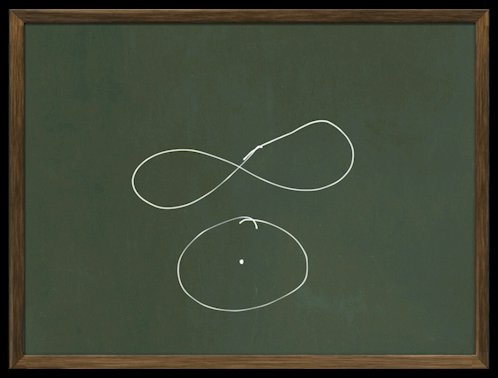 LINDA: Attendez, attendez, attendez. Ok. Lequel voulez-vous en premier?ADAMUS: L’Infini.LINDA: Ok.ADAMUS: Et puis la conscience.LINDA: Oh, attendez. Ok. Cote à cote?ADAMUS: Ce serait bien.LINDA: Ok.ADAMUS: Oui. Bien. Et puis peut-être que certains d'entre vous, Shaumbra dans le monde entier, peuvent créer de très beaux designs autour de ça. Ce serait génial. Ouais.LINDA: Je ne pense pas.ADAMUS: Conscience infinie. J'aime ça. Ok, revenons au micro. Un de plus. Croyez-vous en Dieu? Un de plus.LINDA: Un de plus. Voyons.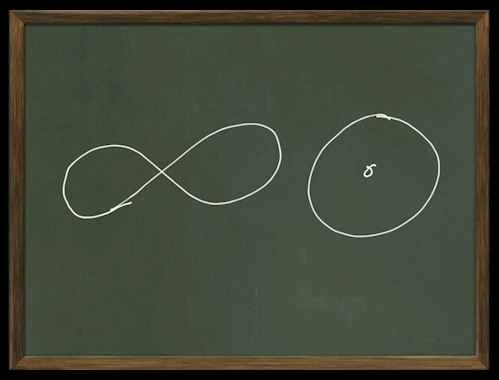 ADAMUS: Croyez-vous en Dieu? Quelle belle façon de commencer l'année, croyez-vous en Dieu?LINDA: Je ressens ça. Quelqu'un a une réponse chaude. Je peux le sentir. Qui est-ce? Laissez- moi voir. OK, attendez.ADAMUS: Je vais quelque part avec ceci, croyez-le ou non. Croyez-vous en Dieu?SHAUMBRA 3 (femme): Dieu est une étiquette et je crois en une intelligence infinie d'énergie et une présence en vous où vous pouvez entrer et ressentir, et cela vous enracine en quelque sorte et ... (elle fait une pause) une ouverture de votre cœur.ADAMUS: C'est vrai.SHAUMBRA 3: Je crois que l'énergie infinie est juste une création. Ce n'est pas bien ou mal.ADAMUS: Ok. Est-ce que c'est ici ? Je veux dire, est-ce que ça règle votre vie? Est-ce que cela guide votre destin?SHAUMBRA 3: Non.ADAMUS: Non.LINDA: Allez. C'était une très bonne réponse (applaudissements Linda).SHAUMBRA 3: C'est fait ... tout le monde a ...ADAMUS: Dieu est-il unité ?SHAUMBRA 3: L'énergie de tout le monde y entre et n'importe qui peut en retirer des informations. Si vous posez une question, tout est là. Vous n'étiez pas le premier à créer une pensée ...ADAMUS: Cela ressemble à Internet.LINDA: Oui. Ooh, Google.SHAUMBRA 3: Eh bien, c'est effrayant, parce que l'intelligence infinie surpasse le mental humain.LINDA: Donc, le Dieu de Google.SHAUMBRA 3: Non (quelques rires).ADAMUS: Eh bien, peut-être.LINDA: C'est dans ce genre.ADAMUS: Alors, mais une vraie réponse simple, croyez-vous en Dieu? Oui ou non.SHAUMBRA 3: Vous me dites votre définition et je vous dirai si j'y crois.ADAMUS: Non, c'est votre définition qui m'intéresse.SHAUMBRA 3: Je n'ai pas de définition de Dieu.ADAMUS: Ok, pourquoi pas?SHAUMBRA 3: Parce que cela a été tellement mal utilisé durant tant d'années et l'ancienne définition de Dieu ne correspond pas à quelque chose que je crois.ADAMUS: Ok.LINDA: Elle est bien.ADAMUS: Oui, j'aime ça. Bien. Clarté, simplicité. Bien.Au-delà de DieuEn ce premier Shoud de la nouvelle année je fais de ceci la question d'ouverture de la Sagesse de Shaumbra, parce que je vois qu’une très grande partie de tout le concept de Dieu s'effondre. Et il y a beaucoup de gens qui  ont très, très peur de ça, et en fait c'est l'une des meilleures choses qui puisse arriver sur la planète en ce moment, ce changement de toute la perspective de Dieu.Vous savez, ce n'était pas une mauvaise chose quand ça a été inventé ou créé il y a environ 5000 ans. Oui, il y a eu quelques intuitions avant cela, donc 5 000 ans n'est pas une définition rigide, parce qu’au commencement, des humains ont commencé à s'associer, et à dire: «Eh bien, il y a quelque chose - nous savons qu'il y a quelque chose au-delà de la conscience humaine et de la réalité, » alors, dans  la recherche de cette source, vous avez commencé à séparer les humains et les animaux et tout le reste.Ils ne l'ont pas trouvé là et une nuit, assis près du feu de camp, un des anciens s'est un peu saoulé et a perdu connaissance. Quand il est revenu à lui, il a levé les yeux et a dit: "Ah! Je sais que Dieu est là-haut. »Et vous savez, avant cela, croyez-le ou non, ils n'avaient même pas vu les étoiles. Les étoiles avaient toujours été là, mais ils ne les voyaient pas vraiment. Cela devrait vous dire quelque chose sur les croyances et la conscience humaines. Il a fallu qu’un mec se saoule, perde connaissance et se cogne la tête sur un rocher pour dire soudain: «Il y a des étoiles là-haut!» Et tous les autres ont regardé en l'air, et d’autres personnes ont dit: «C’est vrai ! Regardez ces petits scintillements là-haut. "Ensuite il y en a eu d’autres et quelques générations après, tout le monde a vu des étoiles là-haut, et ils ont dit" C'est là que Dieu est. C'est là que se trouve cet Esprit. C'est là-haut. "Et puis ils ont créé beaucoup d'esprits pour tout, ce qui d'ailleurs est vrai. Il y a un esprit des oiseaux et un esprit des lapins, un esprit des arbres et un esprit de certaines espèces d'arbres. Et il y a un esprit ici même dans ce rassemblement, non seulement physiquement, mais en ligne. Il y a un esprit. Une sorte d'énergie de groupe qui est très réelle.Tout a un certain esprit, y compris ce podium. Il a une conscience de lui-même, et c'est un très ancien enseignement de Tobias. Chaque chose a une conscience de soi. Cela ne veut pas dire qu’elle est intelligente. Cela ne veut pas dire que c'est un créateur ou qu’elle a une âme. Elle a simplement une conscience de soi-même, donc vous avez l'esprit dans n'importe quoi, dans n'importe quoi. Une famille a un esprit. Une table a un esprit. Il y a des formes très différentes de cet esprit, mais c'est, pourrait-on dire, une manifestation. C'est un rassemblement d'énergie ou de particules qui se perçoivent elles-mêmes comme une tasse. C'est très important. Très important. Ce qui vous sépare de ceci (tasse de café) c’est que vous avez la capacité d’un créateur. Vous êtes un créateur.Les humains s’accrochent à ce concept d’églises, de Dieu depuis très longtemps. L'Église catholique a beaucoup de saints. Vous pouvez payer pour être un saint, à propos. Ils ont beaucoup de saints et d'autres églises ont juste un Dieu singulier, très fort. Cela varie, mais tout ce concept de Dieu va changer, et vous allez en voir les débuts, particulièrement cette année et dans les années suivantes, vous allez voir  survenir cette première vraie fissure dans l'oeuf de l'église. Et il est temps. Il est vraiment le temps.Et, à ce stade, chacun d'entre vous est vraiment un pionnier. Vous êtes sorti de cette zone de confort qui dit: «Il y a Dieu et il y a Jésus et il y a tous ces autres» et où vous devez adorer et expier. Vous êtes sorti de cette zone de confort et vous avez dit: «Il y a quelque chose» - peu importe comment vous l'appelez, et je sais que vous n'aimez pas le mot «Dieu» et moi non plus - «Il y a quelque chose».Ensuite nous avons du mal à le définir et nous essayons de mettre des mots dessus, et le truc ici, c’est  qu'il n'y a pas de mots à mettre dessus. Tout ce que fait un humain pour définir Dieu va échouer à définir ce que c'est, que vous l'appeliez Dieu, Esprit. Je l'appelle Theo, l'Eternel, et je n'essaie pas de le définir à partir de là. Je ne dis pas où il réside, s’il est grand ou quelque chose comme ça, mais c'est simplement l'Unité Eternelle du Soi, en fait.Essayer de définir Dieu est une injustice. Vous ne pouvez pas. Je pense que c'est encore Tobias qui l'a dit il y a quelques temps, n'essayez même pas. Esprit, Dieu, Théo est une expérience et c'est tout. Ça ne peut jamais être défini. La religion juive a compris cela. Ils ont proposé le nom Yahvé, signifiant ce qui ne devrait jamais être défini, jamais. Yahvé. Et puis tout le monde a utilisé ce mot à la place de Dieu, et alors ça a fait échouer l’objectif.Mais ce n'est qu'une expérience et vous pouvez la vivre à différents degrés. Certains l'appellent la Conscience Cosmique, la Percée. L'expérience de chacun est différente et toutes les expériences évoluent. Elles évoluent toutes jusqu'à ce qu'un jour vous réalisiez, faute de meilleurs mots, que vous êtes Dieu aussi - remplacez le mot "Dieu" par Esprit, Théo ou quoi que ce soit - et jusqu'à ce que vous réalisiez aussi à ce stade que cette conscience incroyable est quelque chose qu’on ne vous a jamais donné. En fait vous n'avez jamais été créé et vous ne pouvez jamais être incréé. Ça dépasse le mental  humain d'y penser, de penser que vous n'avez jamais été créé.Nous parlons en profondeur de cela à Keahak, mais vous n'avez jamais été créé. Alors la question humaine évidente est: «Eh bien, d'où viens-je?» Je viens de dire que vous n'avez pas été créé. Comment pourriez-vous venir de quelque chose? "Eh bien, ouais, mais quand ai-je commencé?" Vous ne l'avez pas fait, vous avez toujours été. Et c'est du genre: "Eh bien, comment ai-je pu toujours être? Qu'est-ce qui m'a fait ? "Rien.Il est temps d'aller au-delà de toute pensée linéaire, et vous avez fait un travail très impressionnant au fil des ans. Maintenant, nous allons à l'étape suivante. J'en parlerai plus dans un instant, mais il est temps d'aller au-delà de cette pensée très linéaire.Le concept de Dieu est très vieux, mais pourtant le mental humain dans sa pensée linéaire peut difficilement  le laisser tomber. Vous avez entendu ce qui vient de la sagesse de Shaumbra ici et elle essaie toujours de se relier à quelque chose. Shaumbra est tenté de dire: «Je ne vais plus croire au vieux Dieu du style Zeus. Je vais laisser ça partir, "mais vous essayez encore de vous relier à quelque chose qui est là-bas ou là-haut ; vous essayez  encore de vous relier en espérant qu'il y a quelque chose de plus haut, en espérant que ce soit le cas, car sinon qu’est-ce qui tiendrait tout cela ensemble ? À quoi aspireriez-vous ? Que feriez-vous si ce n'était pas pour ce Dieu ou Esprit ou Théo? Il y a donc presque une tentative mentale, souvent subconsciente, de s'assurer que c'est toujours en place.La Nouvelle Pensée a été très importante dans le milieu et jusqu’ à la fin des années 1800. La Nouvelle Pensée partout dans le monde, et c'était très opportun et approprié. C'est là que Blavatsky est vraiment intervenue.LINDA: Pouah!ADAMUS: Et Kuthumi et d’autres comme eux ont fait leur entrée. La Nouvelle Pensée, essayant de se libérer. Mais pourtant leur Nouvelle Pensée est devenue une sorte de vieille pensée, parce que - et Blavatsky serait d'accord avec cela.LINDA: Pouah!ADAMUS: La prochaine fois qu'elle canalise, vous allez découvrir ce qu'elle a à dire à ce sujet. Mais la Nouvelle Pensée est simplement devenue une sorte de vieille pensée, parce que beaucoup d'humains n’ont pas voulu lâcher le concept d'une puissance supérieure.Commencez à chercher - peut-être que vous l’êtes déjà - commencez à être conscient de l'utilisation du terme «pouvoir». En fait, allez sur Internet, faites des recherches de livres sur la spiritualité et la religion, et voyez combien de ces livres ou cours ont le mot «pouvoir» en eux, parce que l'humain ne peut pas abandonner le concept de puissance ou d'un pouvoir supérieur.Nous allons rompre - nous sommes en train d'innover en ce moment, et c'est très perturbant pour l'humain de remettre vraiment en question tout le concept de Dieu. Cela vous rend un peu nerveux quand je dis qu'il y a un Dieu? "Eh bien, eh bien, eh bien ..." et vous voulez le justifier ou le clarifier ou quoi que ce soit. Mais cela soulève ce problème: sommes-nous prêts à aller au-delà de cela ? Êtes-vous prêt à comprendre qu'il n'y a pas de pouvoir ? Vraiment, pas de pouvoir ? Êtes-vous prêts à comprendre qu'il n'y a pas de Source plus élevée? Prêts à comprendre que vous n’avez jamais été créés? Débarrassez-vous de toutes les histoires sur comment vous êtes venus. Vous avez toujours été, toujours. C'est presque effrayant.Ensuite vous dites: "Alors que diable fais-je ici ?" (Rires) "Comment est-ce que je me suis retrouvé dans cette planète reculée, ce coin perdu,  dans ce système solaire perdu ? Qu'est ce qui a été de travers ?"Prenons une bonne respiration profonde avec cela (plus de rires) et passons à notre deuxième sujet, mais ils se rapportent tous les uns aux autres.Création ou évolutionCréationnisme ou évolutionnisme, lequel est vrai? Linda, micro, s'il vous plait. Ce sera intéressant. Est-ce que c’était une création?Vous savez, il y a ceux qui croient que soudain Dieu est descendu, ou l'ange de Dieu est descendu et a créé cette planète, il y a 3000 ans. Trois mille ans, je veux dire, ils le croient vraiment. Oh, 6000 pour certains. Mais ils croient cela. D'autres qui croient que tout cela est juste un pet cosmique qui a eu lieu ...LINDA: Quoi ?!ADAMUS: Le Big Bang (quelques rires). Le pet cosmique. Eh bien, c'est à peu près ce que c'est. C'est un pet cosmique, parce que, eh bien, permettez-moi d’avoir d’abord votre avis. Créationnisme ou évolutionnisme?LINDA: Donc, tout ce que vous avez à faire est de partir du  pet cosmique pour aller quelque part.ADAMUS: C'est tout.LINDA: Ok. Allez-y. ADAMUS: C'est vraiment ce que c'est. Je suis plutôt un mec scientifique. Je l’étais dans ma dernière vie. J'aimais la science, parce qu'elle s'opposait à toutes les conneries que l'église sortait, et vous ne pouvez pas nier la science, mais vous pouvez aller au-delà de la science. Vous ne pouvez pas nier la science, mais vous pouvez absolument aller au-delà. S'il vous plaît, créationnisme ou évolutionnisme?DENISE: Les deux.ADAMUS: Les deux? Comment est-ce possible? Vous allez rendre beaucoup de gens fous. Ouais, tenez le micro près de vous. Comment ça, les deux? Je ne comprends pas. Je pose une question simple et vous dites les deux.DENISE: Parce que nous évoluons.ADAMUS: Oui. Ouais.DENISE: Je ne veux toujours pas de cette chose (le micro).ADAMUS: Oui, ouais.DENISE: Parce que nous évoluons. Nous avons évolué pendant longtemps, mais nous créons aussi en même temps, et je pense qu'il y a des énergies avec lesquelles nous travaillons que nous ne voyons pas.DENISE: Je suis dans une telle confusion.ADAMUS: Je sais. Moi aussi (ils rient). En réalité, non. C'est la partie amusante. Je n'ai aucune confusion. Alors, mais évoluez-vous ? Êtes-vous encore en train d'évoluer ? Les humains évoluent-ils encore ?DENISE: Je dirais que le Soi-Maître évolue.ADAMUS: Le Soi -Maître évolue. Ok.DENISE: Dans l'humain.ADAMUS: L'humain n'évolue probablement pas.DENISE: Pas l’humain, mais le Maître, oui.ADAMUS: Ok. C'est triste (Adamus rit). Peut-être vrai, cependant. Donc, mais vous avez dit les deux. Ok, l'évolution, où l'humain évolue et où le Maître évolue. Mais vous avez dit aussi le créationnisme. Où est-ce que cela est arrivé? C'est soit l'évolution, soit le créationnisme. Comment pourriez-vous avoir les deux ?DENISE: Je ne pense pas que ce soit ou/ ou. Je suis fatiguée de ou/ou. Je pense que c'est le tout.ADAMUS: Eh bien, ok. Alors expliquez, où la création a-t-elle eu lieu ? Au début?DENISE: Le jour de notre naissance.ADAMUS: Dans cette vie?DENISE: Eh bien, nous avons vécu ici plusieurs vies, donc ça a évolué dans la création depuis longtemps.ADAMUS: Donc, ce que j'entends, c'est que ça a pris la création au début et ensuite ça a évolué.DENISE: Très bon plan, oui.ADAMUS: Ok. Très bien. Bien. Que se passerait-il si la création se retirait et disait: "Eh! Regardez ça. Ça n'a pas très bien marché. »Je viens de me retirer. L'évolution continuerait-elle ?(Elle fait une pause)Je sais, vous voulez dire ces mots, mais regardez ce qui m'est arrivé quand je les ai dits (quelques rires). Le public m'a jeté dehors.DENISE: Alors ça fait super ...ADAMUS: Si l'évolution continue d'évoluer et si, disons la création, le Créateur se retirait et disait: "Eh, ça suffit", que se passerait-il ? Est-ce que tout dégringolerait ? Et vous réalisez qu’en réalité  je suis juste en train de jouer avec vous tous aujourd'hui.LINDA: Parce que vous le pouvez.ADAMUS: Parce que je le  veux (Adamus rit).DENISE: Alors peut-être que ça fait de nous des êtres extraordinaires et magnifiques.ADAMUS: Ou pas.DENISE: Alors ça continuera.ADAMUS: Oui. C’est le cas - ok. Donc, l'évolution continuerait si la création s’en éloignait?DENISE: Quelque chose va continuer à changer et à évoluer, oui.ADAMUS: Ok. Au fait, je dois dire, je regarde votre énergie, vous connaissez très bien les réponses, mais là tout de suite, l'humain bloque.DENISE: Oui, c'est vrai.ADAMUS: Oui, et vous allez probablement avoir mal à la gorge ...DENISE: L'humain est en travers du chemin.ADAMUS: ... et tout le reste. Et vous allez probablement dire, "Oh, Adamus est vraiment ..." Ce que vous faites est magnifique et vous aidez beaucoup de gens. Donc, ce sont ...DENISE: C'est tout.ADAMUS: Ce sont des problématiques difficiles. Je veux dire, ça va au-delà de la philosophie. Cela va au-delà de beaucoup de choses, et c'est pourquoi je fais pression aujourd'hui. Alors c'est bon. Vous connaissez déjà la réponse pourtant.DENISE: Vous faites pression sur moi aussi, alors merci.ADAMUS: Bien, bien, bien. Bien. Deux de plus.LINDA: Ok.ADAMUS: Qui est un intellectuel philosophe ici ? Quelqu’un ?LINDA: Oh, j'en connais un à coup sûr.ADAMUS: Vous osez lever la main. Vous savez que je vais vous pulvériser. Oui (Linda rit de la réaction de la personne).ADAMUS: Quelque chose que vous aimeriez partager?DIANE: C'est une blague privée.LINDA: Les gens me demandent: «Que puis-je faire pour ne pas avoir le micro?» Et j'ai dit: «Tout ce que vous avez à faire, c’est d’émettre un fluide corporel ou être dans un endroit désagréable et je ne vous donnerai pas le micro. "DIANE: Ça n'a apparemment pas marché (quelques rires).ADAMUS: Ok. Je dois retourner au Club des Maîtres Ascensionnés ce soir et leur donner un rapport, et que dois-je dire? (quelqu'un dit, "Fluides corporels") Fluides corporels. Ok.DIANE: J'ai oublié la question (ils rient). De quoi parle-t-on ici ?!ADAMUS: Est-ce l'évolution ou le créationnisme?DIANE: Eh bien, j'allais dire ce que l'autre dame a dit. Les deux.ADAMUS: Les deux. Comment ? Je suis perplexe.DIANE: Je sais.ADAMUS: Comment cela pourrait-il être les deux ?DIANE: Eh bien ...ADAMUS: Comment cela pourrait-il être les deux ?DIANE: Nous sommes des créateurs. Vous venez de nous le dire.ADAMUS: Oui. Le croyez-vous ? Caméra, prenez une photo de ça (rires). Le croyez-vous ?DIANE: Oui.ADAMUS: Vous voulez le croire.DIANE: Oui.ADAMUS: Mais vous ne le croyez pas nécessairement.DIANE: Eh bien, ça ne me semble pas toujours évident ...ADAMUS: Exactement.DIANE: ... au quotidienADAMUS: Ok. Nous allons faire sauter toute cette idée de créer, ok?DIANE: Mm hmm.ADAMUS: Et vous comprendrez vraiment. Mais comment cela pourrait-il être les deux? À moins que ... ah, je comprends. J'ai compris. Alors vous allez faire du pain.DIANE: Mm hmm.ADAMUS: Et c'est là que le créateur débarque dans la cuisine,  attrape la farine, le sel et le beurre et toutes les autres choses. C'est la création. Puis il les mélange toutes ensemble et les met au four. C'est l'évolution. Je comprends maintenant, comment vous pouvez être les deux.DIANE: Ok (ils rient). Si vous le dites. Excepté …ADAMUS: C'est ce que vous voulez dire en disant que c'est les deux ?DIANE: Eh bien, ce n'est pas une vraie création. La création, ce n’est pas prendre des choses qui - à cause de ce que vous m’avez déjà dit - des choses qui existent déjà et les rassembler  pour créer quelque chose de nouveau.ADAMUS: Ok.LINDA: Ooh! Elle a écouté.ADAMUS: Donc, par conséquent ... oui, c'est bien. C'est bien. Donc, par conséquent, vous entrez dans la cuisine et vous réalisez qu'il n'y a pas de cuisine (Adamus rit). Et vous imaginez juste pendant un instant, et il y a une cuisine et tout est rempli d'ingrédients, et ensuite vous les assemblez pour faire le pain et le mettre dans le four, mais le four, c’est toujours l’évolution. Est-ce exact ? Est-ce ce que vous essayez de dire?DIANE: Hmm (elle rit et fait une pause). Je ne pense pas que ce soit ce que je dis.ADAMUS: Ok. C'est bon. Et nous voici avec la confusion, la contrariété,  la frustration, et on se demande quand on va arriver au merabh, c'est tout ... (rires) Le merabh est un dessert spirituel, réalisez cela. «Bien, il a arrêté de parler et maintenant on peut juste dormir, un sommeil très nécessaire.» Et si je disais qu'il n'y a pas de merabh aujourd'hui ?LINDA: Ohh!DIANE: Oh.ADAMUS: (il rit) Bien. Alors vous iriez à vos voitures et vous auriez votre propre merabh. Bien. Bien. Et je pousse intentionnellement aujourd'hui.DIANE: Mm hmm.ADAMUS: Ok. Alors …DIANE: Ok.ADAMUS: Bien. Merci.DIANE: Merci. LINDA: Elle est bonne joueuse.L’AthéismeADAMUS: Avant d'arriver à ma version de la réponse, juste quelques mots. Tout d'abord, j'aime un bon athée. Vraiment. J'ai énormément de respect pour un athée. Ils sont fidèles à leurs croyances. Les athées sont aussi catégoriques ou plus que leurs homologues, les fanatiques religieux. Ils y croient vraiment et ils s’y conforment vraiment, et c'est tout ce qu'ils vont voir - "Il n'y a pas de Dieu". J'aime un bon athée, parce que nous n'avons pas à passer par la longue explication, les discussions concernant la définition de Dieu. Vous demandez à un athée, "Qu'est-ce que Dieu?", "Dieu n'existe pas." C'est tout. Nous n’avons pas besoin d’avoir ces longues discussions,  ces conjectures philosophiques et tout le reste pour finalement réaliser que, de toute façon, on ne peut pas définir Dieu, ou Esprit ou Théo, peu importe le nom qu’on lui donne. C'est juste une expérience, et c'est tout ce que ça va être, alors n'essayez même pas.Si vous rencontrez Bouddha sur la route et que Bouddha dit: "Qu'est-ce que Dieu?" La réponse est: "C'est simplement une expérience" et Bouddha va vous faire un gros câlin, parce que c'est tout. C'est juste une expérience. Ça ne peut jamais être défini. En fait, plus vous en faites l'expérience, moins vous  voulez ou pouvez définir, car cela va bien au-delà de toute définition humaine, de toute définition humaine. À cet égard, il n'y a pas de Dieu, parce que l'humain ne peut pas le comprendre. Jamais, mais il peut en faire l’expérience. Voilà les bonnes nouvelles.J'aime un bon athée parce qu'il n'y a pas beaucoup de débats ni de disputes. Ils sont du genre, "Il n'y a pas de Dieu". D'autre part, je suis très désolé pour les athées, très désolé, car pourriez-vous imaginer comme unique  prémisse de votre vie que vous êtes issu d'une écume verte et que vous avez évolué ? Vous venez du gros pet cosmique, le Big Bang, que je ne comprends toujours pas. C'est l'une des théories les plus étranges que j'ai jamais entendues. C'est tellement humain. Le Big Bang, c'est tellement humain parce qu'ils ne répondent pas à la simple question «Qu'est-ce qui a causé le Big Bang ?» «Eh bien, je ne sais pas, mais il y a eu un Big Bang». A moins que vous ne puissiez vous connecter à ce qui est de l’autre côté de  cette grosse explosion, ne me parlez pas de l'azote et de l'hydrogène et des forces et des particules, et tout le reste. Je ne veux pas l'entendre, parce qu’il faudrait expliquer ce qui se passe de l'autre côté de ça. Y a-t-il Dieu de l'autre côté? Il ne pouvait pas ne rien y avoir Qu'est-ce qui est de l'autre côté ?J'aime un bon athée, mais je suis désolé pour eux, car qu’ont-ils à attendre avec impatience le matin ? Se lever et être seulement une écume verte un peu supérieure. C'est tout. Repenser à des choses comme: «D'où viens-je?» réponse: «Regardez dans les égouts». (Quelques rires). Vous allez regarder un lac stagnant quelque part et avec toutes les algues - "C'est de là que je viens. Ce sont mes ancêtres». Quand ils reviennent, ils font des recherches - Cauldre me dit - ancestry.com. Vous cherchez vos ancêtres, vos ancêtres d'il y a trois générations qui sont venus d'Europe pour échapper à l’oppression des concepts religieux. Et ceux d'avant cela venaient de - peut-être étaient-ils  avec le roi Arthur et ensuite ils venaient d'Israël; peut-être  connaissaient-ils  Jésus et avant cela, ils étaient en Egypte et avant cela, vous savez, nous revenons en arrière, vous regardez cette lignée d'ancêtres et puis, "Euh, l'arbre généalogique a germé dans de l'écume verte. C'est de là que je viens? "C'est plutôt triste, je veux dire, d'avoir cela comme ascendance, comme lignée. Partant d'une seule cellule, une seule petite cellule avec peu d'intelligence monocellulaire. Juste une petite cellule solitaire avec sa petite conscience de cellule unique. "Oh je suis si seule. Je suis une  cellule solitaire. Ohh! Oh."LINDA: C'est vraiment une bonne distraction.ADAMUS: C’est vrai, ouais (rires). "Alors je suis petite  cellule unique" et tout à coup vous faites une rencontre, "Oh! Une autre cellule. Tiens, viens et fais l'amour avec moi. Ohh! "(Adamus fait venir une femme Shaumbra sur la scène et quelqu'un crie" Wooo! ")" Oh! Oh! Oh!! Soyons des cellules multiples (Adamus fait venir une autre femme Shaumbra sur la scène et ils dansent ensemble). Oh oui ! Et puis c'est du genre, "Viens ici. Oh mon Dieu. Nous avons une cellule "ménage à trois". Et c'est du genre, "Oh! Oh! Et nous allons danser ensemble. Maintenant, nous sommes des multi-cellules. Oh! Venez, Andy.ANDY: Ouais! Ouais! Ouais!ADAMUS: Allez! Entrez! Maintenant, nous allons être des multi-multi-cellules. Regardez-nous grandir et nous développer! Regardez! Elizabeth, rejoignez le club de la cellule. Allons! (Elizabeth vient se joindre à la danse) Multi-cellule. Multi-cellule. Et nous allons continuer à évoluer et à nous développer. Nous allons continuer à évoluer et à nous développer jusqu'à ce que toutes les cellules se rassemblent. Ouais! Chantez le Kumbaya des cellules ! (Ils rient tous) Ok, merci.LINDA: Ça va être une longue année!ADAMUS: Une longue année. Et c’est  la question que vous devez vous poser, pour ceux qui croient que vous avez évolué, que nous avons évolué de l’état de cellule unique à cellule multiple, que les cellules ont augmenté. En d'autres termes, elles ont dit: «Oh, bon sang, la vie en tant que cellule individuelle est un peu rude, plutôt solitaire. Puis j'ai eu ces autres cellules et nous nous sommes rejointes et nous avons créé l'intelligence, et nous avons évolué en un corps physique. "Mais vous devez vous demander- en tout cas je me pose la question - pourquoi la cellule unique ne retournerait-elle pas à la mono-cellularité ? Pourquoi ? En fait, ça ressemble plus au cours naturel de la vie de revenir à ses origines à un certain point. Alors, pourquoi vos cellules individuelles ne se sont-elles pas réunies avec d'autres cellules, n’ont-elles pas uni leurs forces, ne se sont-elles pas rassemblées ? Pourquoi n'ont-elles pas simplement dit à un moment donné: «Vous savez, j’en ai  assez de vous les gars. Je retourne à la cellule unique. J'ai expérimenté ce que c'est. Vous les gars sentez mauvais. Vous me bousculez. Vous essayez toujours de voler mon énergie. Je sors d'ici. Je retourne à la cellule unique ". Ceci  n'est pas arrivé. Ça ne s'est pas produit.Il y a une croyance selon laquelle toute évolution est toujours en train de s’amplifier, d'aller de l'avant, d'essayer de constamment évoluer et de s'améliorer, de devenir plus consciente de soi et de s'auto-améliorer. Dans une certaine mesure, c'est vrai. J'y reviendrai dans un instant, mais revenons à l'athée.Si l'un d'entre vous est athée, mais je suppose que vous ne seriez pas ici. Mais si vous l’étiez, si j'étais athée, je garderais toujours ouverte une possibilité de 1%. Je serais athée à 99%. Je garderais une chance de 1%  qu'il puisse y avoir un Dieu, voyez-vous, à cause, premièrement, de la police d'assurance. Si, vous savez, je dois aller de l'autre côté et: "Oh, bon sang! Il y a vraiment un Dieu ", je dirais," Voyez? Mais j'avais une toute petite croyance ". Mais l'autre chose, c’est que, avec une croyance de 1% en Dieu, au moins vous gardez la porte ouverte à un potentiel. Sinon, vous n'allez jamais voir les étoiles. Elles n'existeront pas. Si vous avez un taux d'ouverture de un pour cent, vous verrez au moins un pour cent des étoiles qui se trouvent là-bas, et cela pourrait ouvrir la porte à toutes les étoiles. Cela pourrait ouvrir la porte permettant de voir les dimensions. Cela pourrait ouvrir la porte à toutes les autres choses qui vous entourent maintenant. Toutes les autres choses.La Réponse d'AdamusEn réponse à ma question - Était-ce le créationnisme ou l'évolutionnisme? - C'était les deux. C'est les deux. C'est les deux. Vous avez raison. J'essaie de voir: «Croyez-vous vraiment cela ou est-ce que ce sont des mots que vous dites ? Pouvez-vous vous relier à un ressenti ? "Mais ... il y a un grand" mais "dans tout cela.La supposition que les choses bougent depuis un début vers une fin, que nous passons d'une forme de vie inférieure à une forme de vie supérieure, que la création,  telle que la plupart des gens la comprennent, ça signifie devenir plus grand, meilleur, s’améliorer et devenir plus conscient de soi. Il est très intéressant de regarder toute la dynamique concernant la façon dont on est parvenu à ça. Si vous regardez seulement d'un point de vue linéaire, en remontant dans votre famille, en allant en arrière  – certains croient même qu'il y a eu  un point de création sur la planète, un point de création où, par exemple, il y avait une bande de singes se balançant dans la jungle, et un ange ou Dieu ou quiconque est venu et a dit, "Ok, maintenant il nous faut apporter une certaine intelligence là-dedans" et - (snap!) – c’est comme ça que ça a été intégré dans le singe, le gène de Dieu, l'énergie de Dieu. Et ensuite ce singe a évolué dans l'homo sapiens et finalement dans l'humain. Il y en a qui croient cela, et vous savez quoi ? D'une certaine manière, ils sont tous dans le vrai. Mais je vais ajouter une touche un petit  peu différente qui a de telles implications dans ce que nous faisons tous, de telles implications pour notre compréhension de la raison pour laquelle nous sommes ici, de ce qui se passe ensuite et, bien, là où vont les choses.La Véritable créationRessentez un instant à partir de la perspective où un  vrai créateur n'a pas de planning, n'essaie pas de créer quelque chose de spécifique. La vraie création est simplement un rayonnement de la passion sans pouvoir, sans aucune force. Juste laisser resplendir - pensez-y comme ce rire joyeux énorme - sans diriger l'énergie, sans  pouvoir ni force ni quoi que ce soit.Un vrai créateur ne dirait jamais quelque chose comme: «Je vais créer cette planète. Je vais créer cette chose appelée les humains et ils vont aimer, et ils vont se battre, et ils vont s’échiner, et ils vont souffrir, et ils vont avoir de bons moments. " Un vrai créateur ne ferait jamais quelque chose comme ça.Un vrai créateur a simplement, on pourrait l'appeler comme ça, une explosion de création, de présence éveillée, d'expression, juste parce que. Pas de planning. Pas d’agenda. Ce rayonnement de la joie du Je Suis, qui va de l’avant -ça sort, mais ça entre aussi - alors les énergies sont alignées sans que le créateur les contrôle. Le créateur ne ferait jamais ça. Et les énergies sortent et finissent par se manifester en quelque chose comme ceci.C'est une manifestation. C'est dans le domaine matériel, c'est dans la matière, mais le créateur n'a jamais dit: «Je vais faire la Terre et il y aura de la matière» et tout le reste. Le créateur a juste dit: "Que ce soit. Que ce soit ainsi, "et puis il en a été ainsi. Et au lieu de regarder la vie comme venant de l'écume verte de l'étang,  ou bien quand  le créateur, à un certain moment, a infusé les singes avec l'énergie du créateur et qu'ils sont devenus humains, commencez à regarder les choses du point de vue de Merlin. Vous remontez dans le temps. Au lieu de l'évolution, où vous avez des cellules qui continuent à évoluer et à devenir plus intelligentes et tout le reste, en fait nous retournons en arrière, à partir du lieu de la véritable création; nous retournons en arrière, à partir du moment où la Terre s'est divisée en plusieurs Terres, quand certaines ont émergé dans la conscience pure et il y avait d'autres Terres où il y avait moins de conscience. Et en fait nous retournons en arrière plutôt que vers l'avant. C'est déjà fait. Tout est déjà là.  Pas les détails sur ce à quoi ressemble le quotidien,  ni quelle est la météo,  ni la quantité d’argent que vous avez. C'est à vous d'expérimenter le chemin du retour.Et  effectivement les scientifiques regardent ça de la mauvaise façon, en commençant par ce qu'ils appellent le début, la cellule unique qui évolue. En réalité ce n'est pas le cas. C'est plutôt l'inverse, ce qui revient à dire: «Comment cela est-il advenu? C'est déjà là. Comment toutes les particules se sont-elles réunies à partir de cette explosion de rire créatif? Comment les particules se sont-elles rassemblées? "Et ce que vous faites en tant que créateur, ce que vous faites, c’est nager dans votre création. Vous avez dit, sans aucun planning, sans savoir qu'il y aurait jamais une Terre, vous avez dit: «Ainsi soit-il.» Et cela a été, et vous étiez du genre: «C'est incroyable. Hou la la! Je me demande comment cela est advenu. Je vais plonger dans cette création et je vais nager jusqu'au fond. Je vais découvrir comment cela s'est terminé ", c’est ce que les humains diraient sur la façon dont cela a commencé. Mais c'est comme ça que ça s'est terminé.Et vous savez quoi ? Parlons du niveau atomique et subatomique et maintenant des niveaux quantiques. C'est juste la science qui remonte dans le temps et ils n'atteindront jamais le fond. Ils n'atteindront jamais le fond. Ils pensent que c'est le début. C'est la fin. Ils vont dans l'autre sens. Comment tout cela est-il parvenu à la manifestation? Au-delà du niveau atomique, les niveaux quantiques sont les incroyables niveaux multidimensionnels. Ils vont continuer à faire retour, à faire retour et à revenir,  et dans dix ans, il y aura de nouvelles théories sur l'évolution de la vie. Cela n'a pas seulement commencé au niveau de la cellule unique. Ce ne sont pas seulement les particules et même les atomes qui se rassemblent accidentellement. Vous faites retour pour voir comment ça s'est terminé, pas comment ça a commencé, vous voyez. Et finalement, en réalité, il n'y avait pas de point de départ.Voici ce que je veux dire: Lâchez même les idées de ce que vous pensiez que Dieu était, de ce que vous pensiez de l'évolution ou du créationnisme, parce que vous essayez toujours de rassembler ça dans un mental humain, et nous allons aller au-delà de ça. C'est déjà un fait accompli; maintenant vous faites retour tout simplement. Vous nagez dans votre création. C'est tout. Et Dieu est finalement quelque chose qui peut seulement être expérimenté, une autre façon de dire: "Vous êtes  Dieu. Vous êtes  cet Esprit. Maintenant, laissez-vous en faire l'expérience. "C'est une façon de dire que la pensée linéaire ne va plus fonctionner et il y a trois points principaux, trois impératifs que je veux marquer  aujourd'hui. C'était le premier.LINDA: Wow.ADAMUS: Combien de temps nous reste-t-il ?Trois impératifs, des nécessités - je ne veux pas les appeler des exigences, parce qu'il n'y en a pas - mais trois impératifs pour vraiment aller de l'avant, là où nous allons de l'avant.Changements au Conseil CramoisiEn passant, avant d'entrer dans la suite, je dois dire que ça a été une semaine difficile pour moi. Ça a été une semaine difficile, parce que, vous voyez, nous avons cette chose appelée le Conseil Cramoisi dans les autres royaumes, et il est composé, vous savez, d'êtres angéliques. À l'origine, ces êtres angéliques se sont rassemblés- il y en a environ 4 000 - ces êtres angéliques se sont rassemblés pour enseigner, et c'était l'Ordre du Conseil Cramoisi. Et la couleur cramoisie - on pourrait dire dans les autres royaumes, le spectre perçu comme la couleur cramoisie - a à voir avec l'enseignement. Le Conseil Cramoisi, cet Ordre, est impliqué dans l'enseignement dans beaucoup, beaucoup de différentes dimensions, différentes parties de la création. Ils vont prendre des choses qui ont été apprises dans une partie et les amener à une autre partie. Donc, cette couleur cramoisie est très importante et c'est une sorte de ... eh bien, le Cercle Cramoisi est l'affiliation terrestre. Donc, vous étiez à l'origine les enseignants de la conscience sur la planète.Ce fut une semaine difficile parce que, la semaine dernière, nous avons jeté un coup d'œil, nous avons eu notre réunion annuelle du conseil d'administration - réunion ennuyeuse (quelques rires) - et nous avions tous les représentants, tous les membres du Conseil Cramoisi. Et je leur ai parlé de Shaumbra et j'ai dit: «Vous savez, nous progressons assez rapidement. Nous avons quelques problèmes, mais nous les traversons. En fait, nous progressons assez vite. »Et j'ai dit:« À ce prochain Shoud, cette chose que nous faisons ensemble, nous allons créer quelques impératifs, quelques nécessités. »Et je leur ai expliqué, exactement ce dont je vais vous parler d'aujourd'hui.Il y a eu une certaine dissension au Conseil Cramoisi. Vous l'avez peut-être ressenti, en particulier dans les nuits de mardi et mercredi derniers. Oh, cette réunion a été longue. Et j'ai dit: «Voilà où nous allons.» Oh, il y a eu beaucoup de plaintes et de gémissements. Beaucoup, parmi ceux que j'appellerais les anges orientés davantage New Age, ceux qui travaillent et aident ceux qui sont en train de se réveiller ou ceux qui sont coincés dans le New Age et tout le reste, n’ont pas aimé ce que je disais. Alors je les ai virés (Linda s’étouffe). Non, vraiment je l'ai fait. Je veux dire, vraiment, vraiment. Je peux le faire (quelques rires). Je suis le chef. Le patron peut faire des choses comme ça. Non, je les ai virés.C'est un mot humain. Oh, c'est un mot de Trump. Oh! (l’audience dit "Ohh!" et quelques rires) Oh, ça alors! Oof! Ok, je les ai libérés de leurs devoirs et de leurs responsabilités. Vraiment.En fait, c'était une réunion très amusante, mais environ onze cent de ces êtres angéliques – d’un assez haut, très haut niveau - ont dit: «Non, nous n'allons pas aller de l'avant avec vous. Ce n'est pas pour nous,  vous savez, nous travaillons aussi avec les humains et nous avons nos groupes, Adamus, avec lesquels nous travaillons, mais notre groupe n'est pas prêt pour cela, nous devons donc démissionner du Conseil Cramoisi. "En réalité, vous apprendrez que ce genre de libération est une belle chose pour eux, pour nous, pour tout le monde. Mais nous avons eu environ onze cents qui sont partis, et le Conseil Crimson est donc un peu plus petit maintenant et plus efficace, parce que maintenant nous pouvons vraiment nous concentrer.Et, en passant, ne pensez pas comme les humains. Il n'y a eu aucun ressentiment. Ils savaient qu'il était temps, et ils savaient que les individus et les groupes humains avec lesquels ils travaillent n'étaient tout simplement pas prêts. Tout simplement. Tout simplement pas prêts, ce que je vais maintenant expliquer.Impératif 1 - Aller au-delà de la pensée linéaireDonc, trois impératifs. Le premier: Il est temps d'aller au-delà de la pensée linéaire, et cela va être un défi. Quand nous parlons de Dieu, de création ou d'évolutionnisme, cessez de penser en termes linéaires. En d'autres termes, commencez à explorer toutes les versions possibles de tout. Ne regardez plus une route comme allant du point A au point F et qui fait un certain nombre de kilomètres. Non. Non. C'est vrai, mais ce n'est pas seulement ça. Quand nous parlons d'évolution ou de créationnisme, ne pensez pas en termes d'où cela a commencé ou comment cela a commencé, comme vous l'avez fait linéairement. C'est déjà là.Le résultat, pourrait-on dire, de la planète Terre est déjà accompli, et maintenant vous êtes en train de revenir dans votre création en nageant, de plonger en elle pour expérimenter comment tout cela est advenu. Comment les choses ont-elles évolué? Ou, pour dire mieux, dévolué ? Comment ces choses se sont-elles passées tout au long du chemin ?Voyez, la science croit vraiment, eh bien, la méthode scientifique, ils croient que tout doit être prouvé, et par conséquent, ils vont seulement voir selon leurs croyances, comme un athée va seulement voir ses croyances. Ils ne verront pas que la science est correcte, mais qu’elle n'est que partiellement correcte. Il y a tant d'autres versions. Nous allons jouer avec des versions dans certains de nos Shouds, comme des exemples à vous montrer. Mais la totalité de ce qui va avec  l'évolution et le créationnisme est déjà créée. Il n'y a eu aucun planning ni aucun pouvoir venant de la création dans ceci. Il n'y a pas eu de résultat ou de destin prédéterminé, mais c'était déjà accompli.Au moment où un créateur crée sans agenda, sans script, où il dit simplement: «Boum! L'énergie créative, whew! »C'est déjà fait, fini, terminé, et alors il s’agit seulement pour le créateur de revenir nager dans sa création, de la ressentir, de l'expérimenter, d'y être. Et vous n'avez pas besoin d'entrer dans chacune de vos expériences, mais vous en faites certaines et d'autres non. Mais tout ce concept d'évolution à partir d’il y a 3,5 milliards d'années jusqu’au moment où la première cellule unique est apparue, comment est-ce arrivé? Ils ne répondent pas à cette question. Trois milliards et demi d'années. C'est une longue période pour que l'évolution passe d'une seule cellule à ce que vous êtes aujourd'hui. Je veux dire, je serais assez déprimé si je pensais que c'était vraiment ... (quelques rires) Trois milliards et demi d'années ?! Je veux dire, combien de millions d'années devons-nous attendre pour une amélioration réelle par ici ?Le point important, c’est qu'il est temps d'arrêter de penser linéairement et je vais vous mettre au défi à chaque étape, chaque atelier, chaque rassemblement Shoud de regarder sous toutes les perspectives. Pas seulement linéaire. C'est déjà créé. Vous savez, je vous dis que vous êtes déjà illuminé. Vous aimez entendre ça; vous ne le croyez pas. Vous dites: "Oui, ok. C'était - ooh – je suis content, mais j’y travaille encore ". Non. Arrêtez ça maintenant. C'est un tas de merde linéaire humaine. Arrêtez ça maintenant. Et puis vous dites: «Ok, mais, ok, je vais continuer ça. Je vais arrêter, mais je dois en faire l'expérience avant de vraiment y croire ". Eh bien, laissez-vous en faire l'expérience alors. Plongez dans l'illumination. Arrêtez de la mettre en avant de vous. Arrêtez d’y travailler. Relaxez-vous en elle. Soyez cela. Et il y aura une partie de vous qui dira: «C'est bidon, je ne l'ai pas méritée et je dois progresser».  Non, arrêtez ça. Arrêtez de penser en termes linéaires pour tout, que ce soit la création ou même la façon dont le soleil se lève le matin. Ils disent que le soleil se lève à l'est? Ok, c'est un niveau et une couche de tout cela.Ce que nous allons expérimenter, nous tous ensemble, dans les prochains jours, semaines, années, nous allons expérimenter l’éclatement de la Terre unique. Maintenant, je ne parle pas d’éclatement pour dire que cette Terre va tomber en morceaux. Elle s’ouvre en plusieurs couches et niveaux différents. Cela va vraiment être déroutant pour ceux qui vont se réincarner, parce que parfois ils vont se dire: "Où est la Terre? Où est ce tube qui redescend vers la Terre? Lequel ... " Et maintenant il va y avoir beaucoup de tubes avec beaucoup de différentes Terres. Tout change en ce moment.Et puis, la question que certains d'entre vous se posent est: «D'accord, eh bien, quel tube dois-je prendre? Après avoir quitté cette vie, lequel dois-je prendre? " Ne pensez pas linéaire. Tout d'abord, prenez tout ce que vous voulez. Tout ce que vous voulez. Vous n'êtes pas limité et vous comprenez que vous n'allez pas de l'avant. Vous ne vous élevez pas. En fait, vous revenez juste dans le temps. Vous faites  le truc de  Merlin. Vous expérimentez ce que c'était que d'avoir une création. C'est tout.C'est le point numéro un, et j'aimerais que ces points  soient écrits et mis quelque part où vous pouvez vous en souvenir et les voir. Il est temps d'aller au-delà de la pensée linéaire, et je vous le rappellerai. Ce n'est pas que cette pensée soit fausse, c'est juste un élément.Prenez juste une profonde respiration pendant un instant et imaginez sortir de la singularité - je dois rire de ce terme, mais – de l’unique linéaire, du local linéaire. Maintenant, vous allez parfois avoir l’impression que vous perdez la tête. Vous avez un niveau de confort, un certain niveau de conscience, de réflexion et de perception, et un niveau de confort pour beaucoup de gens commence par une croyance en Dieu qui tient tout ensemble, et ça va jusqu'au soleil qui se lève à l'est. Tout va changer pour nous. C'est pourquoi certains ont quitté le Conseil Cramoisi, parce que les groupes avec lesquels ils travaillaient n'étaient tout simplement pas prêts pour cela. Cela les fragiliserait. Cela les ficherait par terre. Cela causerait une grande instabilité mentale, mais nous sommes prêts pour cela. C'est le numéro un.Impératif 2 - Aller Au-delà du Processus de GuérisonLe numéro deux dans les choses à venir, le numéro deux, c’est ce qui a fait partir beaucoup d'êtres angéliques du Conseil Cramoisi. Ils ont formé leur propre groupe, un peu comme un Conseil Cramoisi moindre, genre de Conseil Rose (rires), vous savez, le Conseil Rouge Délavé.Numéro deux, et je ne saurais trop insister concernant  l'importance de ceci pour vous-même. En fin de compte, je m'en fiche, mais c’est pour vous. Et vous allez hocher la tête dans un instant, et ensuite toute l'année je vais devoir vous botter les fesses (quelqu'un dit "Oh, non"). Oui c'est vrai.Ceci est une question difficile. Aller au-delà de l’amélioration, de la guérison émotionnelle. Il n'y a pas de place dans ce que nous allons faire ensemble pour la guérison  émotionnelle. "Oh! J'ai été battu quand j’étais enfant ". Bon! (Quelques rires) Vous ne m'avez pas laissé finir (Adamus rit). "Je nageais simplement dans mon expérience".Passez à autre chose. Ça suffit. J’ai dû faire toute une Vie du Maître. J'ai dû interrompre un flux parfaitement bon que j'avais dans notre série La Vie du Maître. Le prochain était supposé être la Création dans la Vie du Maître. La Vie du Maître 5 - Ahmyo, la Bonne Vie. La Vie du Maître 6 – la Création. J’ai dû arrêter et dire, attendez une seconde. Nous ne pouvons pas aller de l'avant, parce qu'ils tiennent toujours à leurs blessures émotionnelles. Ils sont toujours du style : "Oh, pauvre petit bébé. L’enfant intérieur ". (Adamus s’étouffe.) Il n'y a pas de place pour ça! Parce que quand vous êtes tellement accro à vos blessures - et je veux dire, soulignez, chère Gail – tant que  vous êtes  tellement accro à vos blessures, vous allez continuer à tourner en rond. Et cette blessure continuera à se consolider. Cette blessure va se développer.Écoutez ça. La blessure développera son propre esprit, sa propre vie, sa propre identité, sa propre conscience. Vous allez en rêver. Vous allez la vivre dans d'autres dimensions et vous allez la trimballer ici. Elle va avoir une conscience. Ouais, ça vous fait juste ... (il se brosse, comme si c'était monstrueux) Ouais, ou est-ce que je vous ai craché dessus? (Quelques rires)Vous devez dépasser cela. Comment faire ? Vous venez de dépasser cela. Vous ne vous en occupez pas. Quelqu'un a dit: «Eh bien, vous allez voir un conseiller». Non! (Plus de rires) "Vous faites une thérapie." Non! Plus de thérapie. Non. Plus de thérapie. C'est des conneries (Linda s’étouffe). C'est vrai. Ça sert les humains - des êtres humains semi-éveillés, parfois inconscients. Au moins, ils sentent que quelqu'un écoute, et c'est vraiment important pour eux, que quelqu'un entende parler de leur traumatisme. Mais finalement, vous parvenez à ce point où cela ne vous sert pas. Et quant à s'auto-soigner- je suppose que c'est un mot, l'auto-thérapie – oubliez ça. Ça vous fait tourner en rond. Ça donne du crédit à la chose même que vous essayez de libérer. Ça lui donne de l'esprit, ça lui donne vie. Tout comme ce podium a une conscience, il en sera de même pour cette blessure, et cette blessure n'est même pas réelle au départ. Vous ne vous souvenez que d'une partie de l’expérience, pas de la totalité. Vous ne voyez qu'une couche et qu’un niveau. Dépassez le processus de guérison, vous tous. Grandissez! (Quelques rires) Oh! J'aime cela! (Plus de rires) Ah!Non, je veux dire grandissez spirituellement. Maturez spirituellement. Réalisez que c'est une obsession. C'est une addiction. C'est une dépendance émotionnelle avec laquelle vous jouez. Vous jouez avec de l'énergie ancienne et vous vous y embourbez. Et vous n'arrêtez pas de dire: "Oh, Adamus, j'ai été battu quand j’étais enfant et je n'ai pas d'abondance." Alors sortez d'ici ! Nous n'avons pas de place pour ça. Tout comme nous avons du laisser onze cent êtres angéliques - des noms assez grands! – nous avons dû les laisser partir, parce que leurs groupes voulaient encore guérir. Ils ont essayé de négocier. Ils ont essayé de dire: «Eh bien, faisons un peu de guérison, peut-être moins de guérison. Nous pouvons  abandonner la thérapie de cristal et opter pour l'eau et la moutarde».  (Quelques rires) Il n'y a pas de place pour ça ici ! Et je suis sérieux. Si vous êtes encore dans le processus de guérison et que vous ne pouvez tout simplement pas le laisser tomber, s’il vous le faut, au revoir. Allez au Cercle Rose.LINDA: (soupirant) Oh.ADAMUS: Quoi ?LINDA: Le Cercle rose?ADAMUS: Eh bien, ce n'est pas aussi éclatant que le Cercle Cramoisi. C'est fané. Il évolue pour devenir un Cercle Cramoisi.Le processus de guérison est approprié jusqu'à un certain point. Mais ensuite c'est auto- ... – ça ne s'auto-améliore pas, ça s'auto-perpétue et ça va grandir, grandir, grandir, et ça se transformera en cancer. Point final. Cela va se transformer en cancer. Ça se mettra dans l'intestin, dans les poumons, dans le mental. Et pour Shaumbra, probablement plus dans l'intestin que partout ailleurs.Passez à autre chose! Ça a eu lieu. Cela a fait partie d'une expérience. Nous n'avons tout simplement pas de place pour la guérison là où nous allons. Et vous dites: "Eh bien, comment puis-je dépasser cela ? J'ai ces fantômes et ces souvenirs et j'ai juste ... " Respirez profondément et dites:" Je suis Ici. Ici, pas là-bas. Je suis Ici! " N'y pensez pas, et  ne le combattez pas non plus. Ne combattez plus ces démons. Ne combattez pas le «Oh, pauvre de moi» et «Je n'ai pas d'abondance».  Rien de tout cela. Nous n'avons pas de place pour cela. Vous allez découvrir que là où nous allons, ça va faire dix fois plus mal que c’est le cas maintenant. Lorsque vous commencez à aller dans des couches multicouches, non linéaires de la réalité, quand vous commencez à remonter dans l'évolution, plutôt que d'aller vers l’avant, nous faisons l'effet Merlin et ça va vraiment faire mal si vous traînez un tas de conneries avec vous. Ces petits monstres d'enfant intérieur vont se transformer en grands démons, parce que, vous voyez, vous allez à un endroit où vous commencez à comprendre la véritable création et la véritable énergie, et ils vont aspirer cette énergie. Ils vont faire grandir cette énergie.Nous voulons être clairs en allant là où nous allons. Nous ne voulons pas traîner avec nous des petits doudous là où nous allons (quelques rires). Donc, c'est le numéro deux des impératifs. Ça a entraîné une grande rupture au Conseil Cramoisi. C'est le numéro deux - au-delà du processus de guérison. Dépassez-le, vraiment. Pourquoi vous y accrochez-vous de toute façon ?Et ce processus inclut toutes les choses comme votre être physique, l’inquiétude, la trop grande obsession concernant le corps. Tout ce qui vous arrive en ce moment - corps, mental, expérience, tout – tout concerne la Réalisation, tout concerne l'illumination. Alors cessez d’être obsédé par votre corps. Il est en train de changer. Il le doit. Cessez d'être obsédé par vos pensées – est-ce que vous faites bien ou mal. Vous devez dépasser ça. Et vous seul pouvez le faire. Vous seul pouvez dire : " Ça suffit. Ça suffit".Nous avons récemment filmé cela, - nous, nous tous – avons créé "La Vie du Maître 6 – Ça suffit." Rappelez-vous, c'était censé être La Création, mais nous avons dû le retarder, parce que certains d'entre vous étaient encore obsédés. Il suffit de dessiner une ligne! Ça suffit ! C'est tout. N’y pensez pas. Ne vous obsédez pas. Ne le nourrissez pas d'énergie non plus. Ça suffit. Ok ? N'êtes-vous pas fatigué? (quelqu'un dit "Oui") Je le suis moi aussi. Bien.Ensuite. Suivant. Prenons une bonne respiration profonde avec ceci. Oh mec. Et c'est parti. Cela va être un merabh. Maintenant vous l’avez  votre merabh, votre petit dessert. Non, c'est en fait un très gros dessert.Mettons l'éclairage merabh et la musique merabh. Je voulais garder le numéro trois pour un merabh, si approprié. Vous vous amusez toujours ? (Le public crie "Oui!") Bon. Bien. Bon (Adamus rit).(la musique commence)Révision des impératifs 1 et 2Souvenez-vous des deux choses dont nous avons parlé jusqu'à présent, allons au-delà de la pensée linéaire. C'est tellement ennuyeux. C'est tellement ennuyeux, essayer de comprendre la vie et Dieu, et l'évolution, et comment les choses fonctionnent. Vous n'allez jamais trouver la réponse. Tout comme ceux qui persistent à revenir à la structure moléculaire, ils continueront à en trouver d'autres. Ils ne vont jamais trouver ce qu'ils cherchent vraiment - comment tout cela est advenu. Ils ne vont pas le trouver. Mais nous adoptons une approche totalement différente. Nous sortons de la pensée linéaire.Rappelez-vous quand j'ai dit: «Vous ne vous déplacez pas dans le temps et l'espace. Vous ne vous déplacez pas dans le temps et l'espace, ça se déplace à travers vous. »Allez le dire à un physicien et ils vont argumenter et dire que vous êtes toqué. Mais ils vont le découvrir, probablement de votre vivant. Il y aura un physicien étonnant qui sortira avec la théorie, un peu comme quand Einstein en a sorti quelques-unes, puis ils vont passer des générations à essayer de la prouver ou de la réfuter.Mais cela allait au-delà de la pensée linéaire. Le temps et l'espace se déplacent  à travers vous. C'est pareil avec la création. C'est déjà arrivé. Il n'y avait pas d'agenda. Il n'y avait pas de script. C'est comme si le créateur avait pris une grande bouffée de joie et l’avait relâchée, et le pain est sorti du four - du pain  chaud et savoureux - et le créateur a dit: «Comment est-ce arrivé?! Je vois du pain. Je sens le pain. Je mange du pain. Comment cela est-il apparu ? Laissez-moi entrer et découvrir. »Et le créateur plongea dans cette miche de pain et retourna aux ingrédients, à la préparation, au chauffage du four; il continua à revenir en arrière jusqu'à ce qu’il émerge finalement de sa plongée dans sa création et il dit: "Maintenant, j’ai pigé. Non seulement je l'ai créée, mais j'ai aussi fait l’expérience ce que c'était que de le faire".  Le pain est sorti du four en premier.Mes chers amis, en plus de sortir de la pensée linéaire - oh, ça va être amusant. Vous allez trouver ça fascinant. Déroutant parfois, mais fascinant - mais plus de processus de guérison. Ce n'est pas approprié. C'est fatiguant. Ça consomme de l'énergie. Le processus de guérison fait que ce petit enfant intérieur, ou cette mauvaise vie passée, ou cet aspect,  va littéralement vous voler de l'énergie. C'est un vampire addictif.Ça suffit. Il n'a aucun contrôle sur vous ou quoi que ce soit, mais vous lui permettez d'être là parce que cela vous procure un certain plaisir et cela vous permet d'être une victime. Et un créateur ne peut pas être une victime. Le créateur est un créateur. C'est tout.Impératif 3 - Aller Au-delà de la Peur du Soi HumainPoint numéro trois, avec un petit effet de musique à ajouter à l'effet théâtral. Point numéro trois. Prenons juste une bonne respiration et ressentons.(pause)Cessez de craindre le soi humain.Musique! Effet! Des mots profonds, suivis par l'effet symphonique de la musique (quelques rires et maintenant la musique devient un peu plus forte). Réessayons ça. Vous pouvez couper cette autre partie de la vidéo.Ok. La musique est légère et basse. Je dis pour notre prochain point, cessez de craindre votre soi humain. (Adamus fait des gestes pour que la musique augmente à nouveau mais ce n'est pas le cas, certains rient) Pas prêt pour Hollywood, mais pas mal. Pas mal.Cessez de craindre votre soi humain. Il y a beaucoup de peur.Tout cela s'est passé mardi et mercredi dernier au Conseil Cramoisi. Nous avons eu de longues discussions et nous avons parlé des humains. Ce genre de sons ressemble à de la musique de cinéma. Ouais. Ouais. Un peu, oui.Nous avons longuement parlé des humains et l'une des choses que nous avons vraiment observées, ce qui était vraiment clair, c’est qu'ils se craignaient eux-mêmes. Et il y en a qui vont continuer à se craindre pendant un certain temps, et c'est pourquoi tant d'êtres angéliques ont quitté le Conseil Cramoisi. Pour rester avec les humains qui sont encore dans la crainte et la guérison, qui pensent petit, et en fait pour les honorer, sachant que, eh bien, ils aiment simplement faire ça. C'est là qu'ils veulent être. Mais pour le reste d'entre nous, nous allons de l'avant et en arrière.Il y a beaucoup de peur du soi humain - et il est temps d'arrêter de le craindre - de votre corps, des maladies, de la mort, des douleurs et de la souffrance. La peur en elle-même va faire advenir ces choses. Cela rendra la douleur plus douloureuse, le fait de vieillir plus marqué.Il y a beaucoup de peur concernant vos propres pensées. Beaucoup d'entre vous entrent vraiment dans le contrôle de la pensée, la limitation mentale de votre mental, s’interdisant certaines pensées.Il y a dix ans, la plupart d'entre vous n'auraient pas pu penser ou admettre la pensée qu'il n'y avait pas de différence entre la lumière et l'obscurité. Vous deviez séparer ça en disant, "La lumière est bonne, l'obscurité est mauvaise." Il vous fallait résister, bloquer les pensées sombres. C'est Satan, mauvaise énergie. "Si je pense sombre, je vais créer sombre".  Heh. Cela signifie simplement que vous ne compreniez pas encore vraiment la création.Toute cette affaire de Loi d'Attraction, c'est intéressant, mais c'est très mental. Ils enseignent aux gens que ce que vous pensez, vous l’obtenez. C'est n'importe quoi. Ce n'est pas ça du tout. Et vous avez tous essayé. Ça ne marche pas. Cela fonctionne un peu dans l’immédiat, mais ensuite ça s'en va, parce que ce n'est pas une vraie création. C'est simplement une manipulation des énergies, et il y a une énorme différence.Nous entrons dans la vraie création où il n'y a pas de pouvoir. Il n'y a pas de force. Il n'y a pas d'agenda. Il n'y a pas de résultat prédéterminé. C'est juste la création.Mais il y a beaucoup de peur de l'humain, de ce que l'humain va faire ensuite. Chacun d'entre vous a une peur sous-jacente de son propre pouvoir. Vous l'avez utilisé et vous en avez abusé dans le passé. Vous avez coupé des têtes, des pieds et des mains. Vous avez fait du mal aux autres. Vous avez une peur terrible de l'humain, mais pourtant vous vous identifiez avec lui, avec le corps, les pensées et le mental. Ce n'est pas une façon de vivre.Vivre dans la peur de la chose même que vous êtes? Vivre dans la peur, allez-vous réussir? Allez-vous être un bon partenaire? Allez-vous y arriver, quoi que signifie cet « y arriver »? Partir dans la peur. Certains d'entre vous craignent leurs rêves la nuit, se demandent d'où viennent ces pensées. Parfois même craignent d'aller dormir la nuit.Il est temps d'arrêter de craindre l'humain.Il est temps d'arrêter de craindre les autres humains aussi. Je sais qu'il y a un énorme sentiment de ne pas être en sécurité avec les autres humains, avec le monde tel qu'il est. Mais, voyez-vous, seul un humain effrayé - qui a peur de lui-même – va avoir peur d'autres humains. Seul celui qui a peur de son propre corps, va craindre d'être blessé par un autre humain, blessé physiquement. Seul celui qui craint ce qui pourrait être fait à quelqu'un émotionnellement, va aussi craindre ce qui pourrait  venir psychiquement, émotionnellement des autres.C'est comme un chien qui poursuit sa queue. Il ne va jamais l'attraper, ce qui veut dire que ce cycle perpétuel de peur engendre plus de peur. La peur de vous-même en tant qu'humain conduit à la peur des autres humains.Cela va être le plus difficile de tous. Je l'ai gardé pour la fin, pour le merabh.Nous allons aller- nous devons aller - au-delà de la peur de l'humain, et cela va être difficile, parce que vous le faites de l'intérieur de l'humain.Et l'humain, en réalité, dans sa peur de lui-même et des autres humains, dans son sentiment d'insécurité, peut difficilement le faire. Il n'y a qu'une chose et demie, d'accord, deux choses que je connaisse. La plus importante de toutes est de Permettre.Permettre signifie, mon cher humain, de dégager de ton chemin. Cher humain, ouvre les portes et les fenêtres. Déverrouille-les,  ouvre-les et laisse entrer le Maître. Pas juste un peu, pas seulement un pied dans la porte, pas seulement une brise par la fenêtre, mais permets. Et ça va être dur.Nous avons beaucoup parlé de Permettre, mais il y a encore une énorme résistance. Pour certains d'entre vous, Permettre est devenu un concept mental, plutôt que d'ouvrir les portes et les fenêtres, car les peurs humaines, les craintes peuvent entrer. "Qu'est-ce que le Maître? Le Maître est-il juste surhumain?Point numéro trois et peut-être le plus important de tous: Allez au-delà de la peur de l'humain. Cela inclut de laisser partir la peur de la mort, la peur de la douleur, toutes ces choses. Il y a tellement de choses qui sont rattrapées par la peur d'être humain, et nous ne pouvons tout simplement pas aller là où nous allons et avoir cette peur de l'humain. Vous tomberez à quatre pattes avant même de sortir de la cage.Il n'y a rien à craindre, en fait. Vous finirez par comprendre que l'humain n'a jamais rien fait de mal, jamais, jamais. Et ne me servez pas le truc philosophique: «Et si je sors et que je tue quelqu'un?» Vous n'allez pas le faire. Sinon, je ne serais pas assis ici en train de vous dire ça.Cessez de craindre le passé, parce que ce n'est pas vraiment ce que vous pensez.Cessez de craindre, ce que vous appelleriez votre pouvoir. C'est votre présence consciente.Craindre des choses comme l'accomplissement, le fait de l'avoir ou ne pas l'avoir. L’abondance, toutes ces choses.Comment parvenir à tout ça ? Il y a une accumulation de peurs qui vous retiennent. Vous allez dans le Permettre. Vous voyez, le Maître vient maintenant avec toute la sagesse et le Maître vous l’apporte  sur une assiette d'or. Mais si vous avez peur, vous n'allez pas l'accepter. Et le Maître vient avec la sagesse de toutes les vies humaines.Mais si vous avez peur de vous réveiller le matin, si vous avez peur que le pain que vous mangez contienne un produit chimique contaminé et que l'eau que vous buvez soit infestée de petites créatures, si vous avez peur de tout, vous n’allez pas réaliser ce don de la sagesse. Vous allez en avoir peur aussi. Vous allez penser qu'elle a poussé dans certains produits chimiques et que c'est mauvais pour vous.Oh, les peurs, elles sont presque drôles. Elles sont obsessionnelles. Obsessionnelles.Mangez du poulet fermier s'il a meilleur goût. Mais ne le mangez pas juste parce que vous avez peur des produits chimiques. Je suis sérieux. C'est obsessionnel. C'est effrayant. Si vous aimez le goût, super. Mais arrêtez de vous obséder et d’avoir peur. Vous êtes un Maître, pas une mauviette.Oui, de toutes les choses dont nous avons parlé aujourd'hui, je dirais qu’aller au-delà de la peur d'être humain sera le plus difficile. Ça va vous arrêter net dans votre élan, au moment même où vous avez vraiment envie de vous ouvrir et de vous expanser. Vous savez, quand vous sentez cette énergie créatrice et que vous laissez échapper cet éclat de conscience, le rire de l'âme. Sans essayer de déterminer à quoi ça va ressembler.Vous savez, c'est la véritable joie de la création. Vous prenez juste une profonde respiration et vous  créez - "Je n'ai aucune idée de ce que je crée, comment cela va se terminer. Oh merde! Un univers! Avec des planètes et des étoiles et des humains! Et bien. C'était amusant ". C'est la vraie joie de la création et juste de la laisser être.Les gens qui parlent de créations, d'avoir à  regarder ou à être d'une certaine manière, c'est l'antithèse de la création. C'est juste prendre des éléments de l'Ancienne Énergie et les réarranger et penser que vous avez créé quelque chose. Ce n'est pas comme ça.La véritable création - "Hahhh!" - juste comme ça. "Je ne sais pas ce qui va se passer avec ça, cette passion que je viens libérer, mais ça va se produire. Oui, et ensuite je vais aller nager  dedans et voir comment ça s'est passé.Donc, revenons au sujet. Il est temps de dépasser la peur de l'humain. L'humain est, eh bien, c'est une sorte de personnage de dessin animé, en un sens, drôle, étrange, limité, décalé.Adoptez juste la perspective du Maître pendant un instant, juste pour observer l'humain. Le Maître ne juge jamais, n'est jamais condescendant, mais il dit: "C'est vraiment bizarre. Les humains font les choses les plus étranges ".Le Maître n'a pas peur de l'humain. Le Maître attend que l'humain surmonte sa ou ses peurs. Là où nous allons, les peurs de l'humain n’auront tout simplement pas leur place.Prenons une respiration profonde pendant un moment et prenons tout ce dont nous avons parlé aujourd'hui, réunissons tout cela.Nous sommes partis de Dieu, la création. Nous avons parlé d'une grande rupture au Conseil Cramoisi. Phew! Et puis de là où nous allons ensuite.Avant de terminer ceci je vous demande juste de prendre un moment pour ressentir la beauté de la vraie création, mais du point de vue selon lequel vous n'avez jamais été créé.Prenez une bonne respiration profonde dans la vraie création. Ce n'est pas mental. Il n'y a pas de force ni de pouvoir derrière.(pause)C'est juste venu de vous. C'est juste venu de vous.(pause)Il n'y a pas de fardeau. Il n'y a pas de poids. Il n'y a même pas de responsabilité. C'est la beauté de la vraie création.(pause)Alors, il est temps de dépasser la peur de l'humain, la peur de ce que l'humain fera, la peur du corps, la peur des pensées, la peur de l'avenir, la peur des autres humains. Il est temps de laisser tomber ça.Prenons une bonne respiration sur ce premier Shoud de l'année 2018.Prenons une bonne respiration profonde pour tout ce qui est déjà advenu et maintenant nous revenons simplement en arrière et nous découvrons comment c'était que de l'avoir créé.(la musique se termine)Bonne respiration profonde, cher Shaumbra, alors que nous terminons ce rassemblement.Ah. Certains d'entre vous pensent déjà trop. Prenez juste une profonde respiration et permettez,  et souvenez- vous que tout est ‘génial’ dans toute la création.Merci, cher Shaumbra. Merci pour aujourd'hui (applaudissements du public).Traduit par:	NicoleRevu par: 	Nicole et BéaMis en ligne: 	Jean	